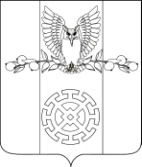 ПОСТАНОВЛЕНИЕАДМИНИСТРАЦИИ КУЙБЫШЕВСКОГО СЕЛЬСКОГО ПОСЕЛЕНИЯ СТАРОМИНСКОГО РАЙОНАот 14 декабря  2018 года                                                                                 № 134                                                            х.Восточный СосыкОб утверждении административного регламента по предоставлению администрацией Куйбышевского сельского поселения Староминского района муниципальной услуги «Предоставление выписки из похозяйственной книги»В соответствии с Федеральным Законом от 06.10.2003 №131-ФЗ «Об общих принципах организации местного самоуправления в Российской Федерации»,Федеральным законом от 27 июля 2010 года № 210-ФЗ «Об организации представления государственных и муниципальных услуг», Федеральным законом от 7 июля 2003 года № 112-ФЗ «О личном подсобном хозяйстве», руководствуясь статьей 31 Устава Куйбышевского сельского поселения Староминского района, п о с т а н о в л я ю:1. Утвердить административный регламент по предоставлению администрацией Куйбышевского сельского поселения Староминского района муниципальной услуги: «Предоставление выписки из похозяйственной книги» (прилагается).2. Отменить постановление администрации Куйбышевского сельского поселения Староминского района от 02 октября 2013 года № 95 «Об утверждении административного регламента по предоставлению муниципальной услуги   «Предоставление выписки из похозяйственной книги».3.Разместить настоящее постановление на сайте администрации Куйбышевского сельского поселения Староминского района в информационно-телекоммуникационной сети «Интернет».4. Контроль за выполнением настоящего постановления оставляю за собой.5. Настоящее постановление вступает в силу со дня его обнародования.И.о.Главы Куйбышевского сельского поселенияСтароминского района                                                   Е.П. СмольяниновАДМИНИСТРАТИВНЫЙ РЕГЛАМЕНТпредоставления администрацией Куйбышевского сельского поселения Староминского района муниципальной услуги: «Предоставление выписки изпохозяйственной книги»Подраздел 1.1. ПРЕДМЕТ РЕГУЛИРОВАНИЯ АДМИНИСТРАТИВНОГО РЕГЛАМЕНТААдминистративный регламент предоставления администрацией Куйбышевского сельского поселения Староминского района муниципальной услуги «Предоставление выписки из похозяйственной книги» (далее – Регламент) определяет стандарты, сроки и последовательность административных процедур (действий) по предоставлению администрацией Административный регламент предоставления администрацией Куйбышевского сельского поселения Староминского района муниципальной услуги «Предоставление выписки из похозяйственной книги» (далее – Муниципальная услуга).Подраздел 1.2. КРУГ ЗАЯВИТЕЛЕЙЗаявителями на получение муниципальной услуги (далее – Заявители) является любой член хозяйства, который вправе получить выписку из книги в любом объеме, по любому перечню сведений и для любых целей.Подраздел 1.3. ТРЕБОВАНИЯ К ПОРЯДКУ ИНФОРМИРОВАНИЯО ПРЕДОСТАВЛЕНИИ МУНИЦИПАЛЬНОЙ УСЛУГИ1.3.1. Информирование о предоставлении муниципальной услуги осуществляется:1.3.1.1. В администрации Куйбышевского сельского поселения Староминского района (далее – Уполномоченный орган):в устной форме при личном обращении;с использованием телефонной связи;в форме электронного документа посредством направления на адрес электронной почты;по письменным обращениям. 1.3.1.2. В филиале Государственного автономного учреждения Краснодарского края «Многофункциональный центр предоставления государственных и муниципальных услуг Краснодарского края» в Староминском районе, офис в станице Староминская (далее – ГАУ КК «МФЦ КК» в Староминском районе, офис в ст-це Староминская):при личном обращении;посредством интернет-сайта – http://www.e-mfc.ru.1.3.1.3. Посредством размещения информации на официальном интернет-портале администрации Куйбышевского сельского поселения Староминского района, адрес официального сайта http://kuibishevsp.ru/1.3.1.4. Посредством размещения информации на едином портале государственных и муниципальных услуг и (или) региональном портале государственных и муниципальных услуг Краснодарского края в информационно-телекоммуникационной сети «Интернет» (далее – Портал).На Региональном портале размещается следующая информация:1) исчерпывающий перечень документов, необходимых для предоставления Муниципальной услуги, требования к оформлению указанных документов, а также перечень документов, которые Заявитель вправе представить по собственной инициативе;2) круг заявителей;3) срок предоставления муниципальной услуги;4) результаты предоставления муниципальной услуги, порядок представления документа, являющегося результатом предоставления Муниципальной услуги;5) исчерпывающий перечень оснований для приостановления или отказа 
в предоставлении Муниципальной услуги;6) о праве заявителя на досудебное (внесудебное) обжалование действий (бездействия) и решений, принятых (осуществляемых) в ходе предоставления Муниципальной услуги;7) формы заявлений, используемые при предоставлении Муниципальной услуги.Информация на Региональном портале о порядке и сроках предоставления Муниципальной услуги на основании сведений, содержащихся в региональной государственной информационной системе «Реестр государственных услуг (функций) Краснодарского края», предоставляется Заявителю бесплатно.Доступ к информации о сроках и порядке предоставления услуги осуществляется без выполнения Заявителем каких-либо требований, в том числе без использования программного обеспечения, установка которого на технические средства Заявителя требует заключения лицензионного или иного соглашения с правообладателем программного обеспечения, предусматривающего взимание платы, регистрацию или авторизацию Заявителя или предоставление им персональных данных.1.3.1.5. Посредством размещения информационных стендов в МФЦ и уполномоченном органе.1.3.2. Консультирование по вопросам предоставления муниципальной услуги осуществляется бесплатно.Специалист, осуществляющий консультирование (посредством телефона или лично) по вопросам предоставления муниципальной услуги, должен корректно и внимательно относиться к заявителям.При консультировании по телефону специалист должен назвать свою фамилию, имя и отчество, должность, а затем в вежливой форме четко и подробно проинформировать обратившегося по интересующим его вопросам.Если специалист не может ответить на вопрос самостоятельно, либо подготовка ответа требует продолжительного времени, он может предложить обратившемуся обратиться письменно, либо назначить другое удобное для заинтересованного лица время для получения информации.Рекомендуемое время для телефонного разговора – не более 10 минут, личного устного информирования – не более 20 минут.Индивидуальное письменное информирование (по электронной почте) осуществляется путем направления электронного письма на адрес электронной почты заявителя и должно содержать четкий ответ на поставленные вопросы.Индивидуальное письменное информирование (по почте) осуществляется путем направления письма на почтовый адрес заявителя и должно содержать четкий ответ на поставленные вопросы.1.3.3. Информационные стенды, размещенные в МФЦ и уполномоченном органе, должны содержать:режим работы, адреса уполномоченного органа и МФЦ;адрес официального интернет-портала администрации (указать наименование администрации согласно Уставу), адрес электронной почты уполномоченного органа;почтовые адреса, телефоны, фамилии руководителей МФЦ и уполномоченного органа;порядок получения консультаций о предоставлении муниципальной услуги;порядок и сроки предоставления муниципальной услуги;образцы заявлений о предоставлении муниципальной услуги и образцы заполнения таких заявлений;перечень документов, необходимых для предоставления муниципальной услуги;основания для отказа в приеме документов о предоставлении муниципальной услуги;основания для отказа в предоставлении муниципальной услуги;досудебный (внесудебный) порядок обжалования решений и действий (бездействия) уполномоченного органа, а также должностных лиц и муниципальных служащих;иную информацию, необходимую для получения муниципальной услуги.Такая же информация размещается на официальном интернет-портале администрации Куйбышевского сельского поселения Староминского района и на сайте МФЦ.1.3.4. Информация о местонахождении и графике работы, справочных телефонах Уполномоченного органа, МФЦ:1.3.4.1. Уполномоченный орган расположен по адресу: Староминский район, х.Восточный Сосык, электронный адрес: kuibshi@bk.ruСправочные телефоны Уполномоченного органа: (86153) 5-36-96.График работы Уполномоченного органа: понедельник – четверг: с 08:00 до 16:30 перерыв с 12:00 до 13:00, пятница: с 08:00 до 15:00 перерыв с 12:00 до 13:00. Суббота, воскресенье: выходной.Адрес сайта - http://kuibishevsp.ru/ В случае изменения указанных графиков, а также контактных телефонов и электронных адресов в Регламент вносятся соответствующие изменения, информация об изменении также размещается в установленном порядке на официальном интернет-портале администрации Куйбышевского сельского поселения Староминского района, на Портале, а также на Едином портале многофункциональных центов предоставления государственных и муниципальных услуг Краснодарского края.В случае изменения указанных графиков, а также контактных телефонов и электронных адресов в Регламент вносятся соответствующие изменения, информация об изменении также размещается в установленном порядке на официальном интернет-портале администрации (указать наименование администрации согласно Уставу), на Портале, а также на Едином портале многофункциональных центов предоставления государственных и муниципальных услуг Краснодарского края.1.3.4.2. Информация о местонахождении и графике работы, справочных телефонах, официальном сайте МФЦ размещаются на Едином портале многофункциональных центов предоставления государственных и муниципальных услуг Краснодарского края в информационно-телекоммуникационной сети «Интернет» - http://www.e-mfc.ru.Раздел II. СТАНДАРТ ПРЕДОСТАВЛЕНИЯ МУНИЦИПАЛЬНОЙ УСЛУГИПодраздел 2.1. НАИМЕНОВАНИЕ МУНИЦИПАЛЬНОЙ УСЛУГИНаименование муниципальной услуги–«Предоставление выписки из похозяйственной книги».Подраздел 2.2. НАИМЕНОВАНИЕ ОРГАНА, ПРЕДОСТАВЛЯЮЩЕГО МУНИЦИПАЛЬНУЮ УСЛУГУ2.2.1. Предоставление Муниципальной услуги осуществляется органом местного самоуправления – администрацией Куйбышевского сельского поселения Староминского района.2.2.2. В предоставлении Муниципальной услуги участвуют: администрация Куйбышевского сельского поселения Староминского района, МФЦ.Заявитель (представитель заявителя) независимо от его места жительства или места пребывания (для физических лиц, включая индивидуальных предпринимателей) либо места нахождения (для юридических лиц) имеет право на обращение в любой по его выбору многофункциональный центр в пределах территории Краснодарского края для предоставления ему муниципальной услуги по экстерриториальному принципу.Предоставление муниципальной услуги в многофункциональных центрах по экстерриториальному принципу осуществляется на основании соглашений о взаимодействии, заключенных уполномоченным многофункциональным центром с администрацией Куйбышевского сельского поселения Староминского района в Краснодарском крае.2.2.3. В процессе предоставления Муниципальной услуги уполномоченный орган взаимодействует с:Межмуниципальным отделом по Ленинградскому, Кущевскому и Староминскому районам Федеральной службы государственной регистрации, кадастра и картографии по Краснодарскому краю;Межрайонной инспекцией Федеральной налоговой службы № 12 по Краснодарскому краю.2.2.4. В соответствии с пунктом 3 части 1 статьи 7 Федерального закона от 27.07.2010 года № 210-ФЗ «Об организации предоставления государственных и муниципальных услуг», органам, предоставляющим муниципальные услуги, установлен запрет требовать от заявителя осуществления иных действий, в том числе согласований, необходимых для получения муниципальной услуги и связанных с обращением в иные органы местного самоуправления, государственные органы, организации, за исключением получения услуг, включенных в перечень услуг, которые являются необходимыми и обязательными для предоставления муниципальных услуг, утвержденный решением представительного органа местного самоуправления.Подраздел 2.3. ОПИСАНИЕ РЕЗУЛЬТАТАПРЕДОСТАВЛЕНИЯ МУНИЦИПАЛЬНОЙ УСЛУГИРезультатом предоставления муниципальной услуги являются:1) предоставление выписки из похозяйственной книги;2) отказ в предоставлении выписки из похозяйственной книги.Подраздел 2.4. СРОК ПРЕДОСТАВЛЕНИЯ МУНИЦИПАЛЬНОЙ УСЛУГИ, В ТОМ ЧИСЛЕ С УЧЕТОМ НЕОБХОДИМОСТИ ОБРАЩЕНИЯ В ОРГАНИЗАЦИИ, УЧАСТВУЮЩИЕ В ПРЕДОСТАВЛЕНИИ МУНИЦИПАЛЬНОЙ УСЛУГИ, СРОК ПРИОСТАНОВЛЕНИЯ ПРЕДОСТАВЛЕНИЯ МУНИЦИПАЛЬНОЙ УСЛУГИ, СРОК ВЫДАЧИ ДОКУМЕНТОВ, ЯВЛЯЮЩИХСЯ РЕЗУЛЬТАТОМ ПРЕДОСТАВЛЕНИЯ МУНИЦИПАЛЬНОЙ УСЛУГИ2.4.1. Срок предоставления муниципальной услуги (получения итоговых документов) составляет 5 рабочих дней со дня получения заявления и прилагаемых к нему документов уполномоченным органом.2.4.2. Срок приостановления предоставления муниципальной услуги законодательством не предусмотрен.Подраздел 2.5. ПЕРЕЧЕНЬ НОРМАТИВНЫХ ПРАВОВЫХ АКТОВ, 
РЕГУЛИРУЮЩИХ ОТНОШЕНИЯ, ВОЗНИКАЮЩИЕ В СВЯЗИ С 
ПРЕДОСТАВЛЕНИЕМ МУНИЦИПАЛЬНОЙ УСЛУГИПредоставление администрацией Куйбышевского сельского поселения Староминского района и уполномоченным органом муниципальной услуги осуществляется в соответствии со следующими нормативными правовыми актами:Указом Президента РФ от 6 марта 1997 года № 188 «Об утверждении Перечня сведений конфиденциального характера» («Собрания законодательства РФ», 10 марта 1997 года, № 10, ст. 1127, «Российская газета», № 51, 14 марта 1997 года);Федеральным законом от 27 июля 2010 года № 210-ФЗ «Об организации предоставления государственных и муниципальных услуг» («Российская газета», № 168, 30 июля 2010 года, «Собрание законодательства РФ», 2 августа 2010 года, № 31, ст. 4179);Федеральным законом от 7 июля 2003 года № 112-ФЗ «О личном подсобном хозяйстве» («Парламентская газета», № 124-125, 10 июля 2003 года, «Российская газета», № 135, 10 июля 2003 года);Постановлением Правительства РФ от 25 июня 2012 года № 634 «О видах электронной подписи, использование которых допускается при обращении за получением государственных и муниципальных услуг» («Российская газета», № 148, 02.07.2012, «Собрание законодательства РФ», 2 июля 2012, № 27, ст. 3744);Постановлением Правительства Российской Федерации от 20 ноября 2012 года № 1198 «О федеральной государственной информационной системе, обеспечивающей процесс досудебного, (внесудебного) обжалования решений и действий (бездействия), совершенных при предоставлении государственных и муниципальных услуг» («Российская газета», от 23 ноября 2012 года № 271, в Собрании законодательства Российской Федерации от 26 ноября 2012 года № 48 ст. 6706);Постановлением Правительства РФ от 26 марта 2016 года № 236 «О требованиях к предоставлению в электронной форме государственных и муниципальных услуг» ("Официальный интернет-портал правовой информации" (www.pravo.gov.ru) 5 апреля 2016 года, «Российская газета» от 8 апреля 2016 года № 75, Собрание законодательства Российской Федерации от 11 апреля 2016 года № 15 ст. 2084);Приказом Федеральной службы государственной регистрации, кадастра и картографии от 7 марта 2012 года № П/103 «Об утверждении формы выписки из похозяйственной книги о наличии у гражданина права на земельный участок» (Российская газета № 109 от 16 мая 2012 года);Приказом Минсельхоза РФ от 11 октября 2010 года № 345 «Об утверждении формы и порядка ведения похозяйственных книг органами местного самоуправления поселений и органами местного самоуправления городских округов» (текст опубликован в Бюллетене нормативных актов федеральных органов исполнительной власти от 13 декабря 2010 года № 50);Законом Краснодарского края от 7 июня 2004 года № 721-КЗ «О государственной поддержке развития личных подсобных хозяйств на территории Краснодарского края» (текст Закона опубликован в газете «Кубанские новости», № 98 от 19 июня 2004 г.; в Информационном бюллетене Законодательного Собрания Краснодарского края, № 18 (89), часть 1 от 24 июня 2004 г., 
стр. 133);Законом Краснодарского края от 2 марта 2012 года № 2446-КЗ «Об 
отдельных вопросах организации предоставления государственных и муниципальных услуг на территории Краснодарского края» («Кубанские новости» от 5 марта 2011 года № 35);Уставом Куйбышевского сельского поселения Староминского района,настоящим административным регламентом.Подраздел 2.6. ИСЧЕРПЫВАЮЩИЙ ПЕРЕЧЕНЬ ДОКУМЕНТОВ, НЕОБХОДИМЫХ В СООТВЕТСТВИИ С НОРМАТИВНЫМИ ПРАВОВЫМИ АКТАМИ ДЛЯ ПРЕДОСТАВЛЕНИЯ МУНИЦИПАЛЬНОЙ УСЛУГИ И УСЛУГ, КОТОРЫЕ ЯВЛЯЮТСЯ НЕОБХОДИМЫМИ И ОБЯЗАТЕЛЬНЫМИ ДЛЯ ПРЕДОСТАВЛЕНИЯ МУНИЦИПАЛЬНОЙ УСЛУГИ, ПОДЛЕЖАЩИХ ПРЕДСТАВЛЕНИЮ ЗАЯВИТЕЛЕМ, СПОСОБЫ ИХ ПОЛУЧЕНИЯ ЗАЯВИТЕЛЕМ, В ТОМ ЧИСЛЕ В ЭЛЕКТРОННОЙ ФОРМЕ, ПОРЯДОК ИХ ПРЕДСТАВЛЕНИЯ2.6.1. Для получения муниципальной услуги заявителем представляются следующие документы:а) заявление по форме согласно приложению № 1 к настоящему Регламенту;б) документ, удостоверяющий личность заявителя (представителя заявителя);в) документ, удостоверяющий полномочия представителя заявителя (доверенность).Копии документов предоставляются вместе с подлинниками.Сличение подлинников документов с копиями проводит должностное лицо Уполномоченного органа, работник МФЦ.Подраздел 2.7. ИСЧЕРПЫВАЮЩИЙ ПЕРЕЧЕНЬ ДОКУМЕНТОВ, НЕОБХОДИМЫХ В СООТВЕТСТВИИС НОРМАТИВНЫМИ ПРАВОВЫМИ АКТАМИ ДЛЯ ПРЕДОСТАВЛЕНИЯ МУНИЦИПАЛЬНОЙ УСЛУГИ, КОТОРЫЕ НАХОДЯТСЯ ВРАСПОРЯЖЕНИИ ГОСУДАРСТВЕННЫХ ОРГАНОВ, ОРГАНОВ МЕСТНОГО САМОУПРАВЛЕНИЯ МУНИЦИПАЛЬНЫХ ОБРАЗОВАНИЙ КРАСНОДАРСКОГО КРАЯ И ИНЫХ ОРГАНОВ, УЧАСТВУЮЩИХ В ПРЕДОСТАВЛЕНИИ ГОСУДАРСТВЕННЫХ ИЛИ МУНИЦИПАЛЬНЫХ УСЛУГ, И КОТОРЫЕ ЗАЯВИТЕЛЬ ВПРАВЕ ПРЕДСТАВИТЬ, А ТАКЖЕ СПОСОБЫ ИХ ПОЛУЧЕНИЯ ЗАЯВИТЕЛЯМИ, В ТОМ ЧИСЛЕ В ЭЛЕКТРОННОЙ ФОРМЕ, ПОРЯДОК ИХ ПРЕДСТАВЛЕНИЯПредоставление документов, необходимых в соответствии с нормативными правовыми актами для предоставления муниципальной услуги, которые находятся в распоряжении государственных органов, органов местного самоуправления и иных органов, участвующих в предоставлении муниципальной услуги, не предусмотрено.Подраздел 2.8. УКАЗАНИЕ НА ЗАПРЕТ ТРЕБОВАТЬ ОТ ЗАЯВИТЕЛЯ2.8. От заявителя запрещено требовать представления документов и информации или осуществления действий, которые не предусмотрены нормативными правовыми актами, регулирующими отношения, возникшие в связи с предоставлением муниципальной услуги. Запрещено требовать представления документов и информации, которые в соответствии с нормативными правовыми актами Российской Федерации, нормативными правовыми актами Краснодарского края и муниципальными актами находятся в распоряжении государственных органов, органов местного самоуправления и (или) подведомственных государственным органам и органам местного самоуправления организаций, участвующих в предоставлении государственных или муниципальных услуг.При предоставлении Муниципальной услуги по экстерриториальному принципу орган местного самоуправления не вправе требовать от Заявителя (представителя заявителя) или ГАУ КК «МФЦ КК» в Староминском районе, офис в ст-це Староминская, предоставления документов на бумажных носителях, если иное не предусмотрено федеральным законодательством, регламентирующим предоставление муниципальных услуг.Запрещено отказывать в приеме запроса и иных документов, необходимых для предоставления Муниципальной услуги, в случае, если запрос и документы, необходимые для предоставления Муниципальной услуги, поданы в соответствии с информацией о сроках и порядке предоставления Муниципальной услуги, опубликованной на Региональном портале;Запрещено отказывать в предоставлении Муниципальной услуги в случае, если запрос и документы, необходимые для предоставления Муниципальной услуги, поданы в соответствии с информацией 
о сроках и порядке предоставления Муниципальной услуги, опубликованной на Региональном портале;Запрещено требовать от Заявителя совершения иных действий, кроме прохождения идентификации и аутентификации в соответствии с нормативными правовыми актами Российской Федерации.Подраздел 2.9. ИСЧЕРПЫВАЮЩИЙ ПЕРЕЧЕНЬ ОСНОВАНИЙ ДЛЯ ОТКАЗА В ПРИЕМЕ ДОКУМЕНТОВ, НЕОБХОДИМЫХ ДЛЯПРЕДОСТАВЛЕНИЯ МУНИЦИПАЛЬНОЙ УСЛУГИ2.9.1. Основанием для отказа в приеме документов, необходимых для предоставления муниципальной услуги, является:а) в случае, если заявитель не является членом хозяйства;б) отсутствие похозяйственной книги по причине изъятия правоохранительными и иными уполномоченными органами похозяйственной книги в установленном законом порядке.в) несоблюдение установленных законом условий признания действительности электронной подписи. 2.9.2. О наличии основания для отказа в приеме документов заявителя информирует работник уполномоченного органа либо МФЦ, ответственный за прием документов, объясняет заявителю содержание выявленных недостатков в представленных документах и предлагает принять меры по их устранению.Заявитель вправе отозвать свое заявление на любой стадии рассмотрения, согласования или подготовки документа уполномоченным органом, обратившись с соответствующим заявлением в уполномоченный орган либо МФЦ.Уведомление об отказе в приеме документов, необходимых для предоставления муниципальной услуги, по требованию заявителя подписывается работником МФЦ, должностным лицом уполномоченного органа и выдается заявителю с указанием причин отказа не позднее одного рабочего дня со дня обращения заявителя за получением муниципальной услуги.Не может быть отказано заявителю в приеме дополнительных документов при наличии намерения их сдать.2.9.3. Не допускается отказ в приеме заявления и иных приеме документов, необходимых для предоставления муниципальной услуги, в случае, если заявление и документы, необходимые для предоставления муниципальной услуги, поданы в соответствии с информацией о сроках и порядке предоставления муниципальной услуги, опубликованной на Портале.2.9.4. Отказ в приеме документов, необходимых для предоставления муниципальной услуги, не препятствует повторному обращению после устранения причины, послужившей основанием для отказа.Подраздел 2.10. ИСЧЕРПЫВАЮЩИЙ ПЕРЕЧЕНЬ ОСНОВАНИЙ ДЛЯ ПРИОСТАНОВЛЕНИЯ ИЛИ ОТКАЗА В ПРЕДОСТАВЛЕНИИМУНИЦИПАЛЬНОЙ УСЛУГИ2.10.1. Основанием для приостановления (прекращения) предоставления муниципальной услуги является подача соответствующего заявления (приложение № 5).2.10.2. Основанием для отказа в предоставлении муниципальной услуги являются:а) отсутствие в составе документов, прилагаемых к заявлению, одного из документов, указанных в подразделе 2.6 раздела II Регламента.б) установление факта предоставления заявителем ложных данных;в) отказ самого заявителя.2.10.3. Не допускается отказ в предоставлении муниципальной услуги, в случае, если заявление и документы, необходимые для предоставления муниципальной услуги, поданы в соответствии с информацией о сроках и порядке предоставления муниципальной услуги, опубликованной на Портале.2.10.4. Отказ в предоставлении муниципальной услуги не препятствует повторному обращению после устранения причины, послужившей основанием для отказа.Подраздел 2.11. ПЕРЕЧЕНЬ УСЛУГ, КОТОРЫЕ ЯВЛЯЮТСЯ НЕОБХОДИМЫМИ ИОБЯЗАТЕЛЬНЫМИ ДЛЯ ПРЕДОСТАВЛЕНИЯ МУНИЦИПАЛЬНОЙ УСЛУГИ, ВТОМ ЧИСЛЕ СВЕДЕНИЯ О ДОКУМЕНТЕ (ДОКУМЕНТАХ), ВЫДАВАЕМОМ (ВЫДАВАЕМЫХ) ОРГАНИЗАЦИЯМИ, УЧАСТВУЮЩИМИ В ПРЕДОСТАВЛЕНИИ МУНИЦИПАЛЬНОЙ УСЛУГИДругих услуг, которые являются необходимыми и обязательными для предоставления муниципальной услуги, законодательством Российской Федерации не предусмотрено.Подраздел 2.12. ПОРЯДОК, РАЗМЕР И ОСНОВАНИЯ ВЗИМАНИЯ ГОСУДАРСТВЕННОЙ ПОШЛИНЫ ИЛИ ИНОЙ ПЛАТЫ, ВЗИМАЕМОЙ ЗА ПРЕДОСТАВЛЕНИЕ МУНИЦИПАЛЬНОЙ УСЛУГИПредоставление Муниципальной услуги осуществляется бесплатно.В случае внесения изменений в выданный по результатам предоставления Муниципальной услуги документ, направленный на исправление ошибок, допущенных по вине органа и (или) должностного лица, ГАУ КК «МФЦ КК» в Староминском районе, офис в ст-це Староминская и (или) работника ГАУ КК «МФЦ КК» в Староминском районе, офис в ст-це Староминская, плата с Заявителя не взимается.Подраздел 2.13. ПОРЯДОК, РАЗМЕР И ОСНОВАНИЯ ВЗИМАНИЯ ПЛАТЫ ЗА ПРЕДОСТАВЛЕНИЕ УСЛУГ, КОТОРЫЕ ЯВЛЯЮТСЯ НЕОБХОДИМЫМИ И ОБЯЗАТЕЛЬНЫМИ ДЛЯ ПРЕДОСТАВЛЕНИЯ МУНИЦИПАЛЬНОЙ УСЛУГИ, ВКЛЮЧАЯ ИНФОРМАЦИЮ О МЕТОДИКЕ РАСЧЕТА РАЗМЕРА ТАКОЙ ПЛАТЫВзимание платы за предоставление услуг, которые являются необходимыми и обязательными для предоставления муниципальной услуги не предусмотрено.Подраздел 2.14. МАКСИМАЛЬНЫЙ СРОК ОЖИДАНИЯ В ОЧЕРЕДИ ПРИ ПОДАЧЕ ЗАПРОСА О ПРЕДОСТАВЛЕНИИ МУНИЦИПАЛЬНОЙ УСЛУГИ, УСЛУГИ, ПРЕДОСТАВЛЯЕМОЙ ОРГАНИЗАЦИЕЙ, УЧАСТВУЮЩЕЙ В ПРЕДОСТАВЛЕНИИ МУНИЦИПАЛЬНОЙ УСЛУГИ, И ПРИ ПОЛУЧЕНИИ РЕЗУЛЬТАТА ПРЕДОСТАВЛЕНИЯ ТАКИХ УСЛУГСрок ожидания в очереди при подаче заявления о предоставлении муниципальной услуги и документов, указанных в подразделе 2.6 раздела II Регламента, а также при получении результата предоставления муниципальной услуги на личном приеме не должен превышать 15 минут.Подраздел 2.15. СРОК И ПОРЯДОК РЕГИСТРАЦИИ ЗАПРОСА ЗАЯВИТЕЛЯ О ПРЕДОСТАВЛЕНИИ МУНИЦИПАЛЬНОЙ УСЛУГИ И УСЛУГИ, ПРЕДОСТАВЛЯЕМОЙ ОРГАНИЗАЦИЕЙ, УЧАСТВУЮЩЕЙ В ПРЕДОСТАВЛЕНИИ МУНИЦИПАЛЬНОЙ УСЛУГИ, В ТОМ ЧИСЛЕ В ЭЛЕКТРОННОЙ ФОРМЕРегистрация заявления о предоставлении муниципальной услуги и (или) документов (содержащихся в них сведений), необходимых для предоставления муниципальной услуги, осуществляется в день их поступления.Регистрация заявления о предоставлении муниципальной услуги с документами, указанными в подразделе 2.6 раздела II Регламента, поступившими в выходной (нерабочий или праздничный) день, осуществляется в первый за ним рабочий день.Срок регистрации заявления о предоставлении муниципальной услуги и документов (содержащихся в них сведений), представленных заявителем, не может превышать двадцати минут. Срок регистрации органом запроса и иных документов, необходимых для предоставления Муниципальной услуги, при предоставлении Муниципальной услуги в электронной форме посредством Регионального портала – 1 рабочий день.Подраздел 2.16. ТРЕБОВАНИЯ К ПОМЕЩЕНИЯМ, В КОТОРЫХ ПРЕДОСТАВЛЯЮТСЯ МУНИЦИПАЛЬНАЯ УСЛУГА, УСЛУГА,ПРЕДОСТАВЛЯЕМАЯ ОРГАНИЗАЦИЕЙ, УЧАСТВУЮЩЕЙ В ПРЕДОСТАВЛЕНИИ МУНИЦИПАЛЬНОЙ УСЛУГИ, К МЕСТУ ОЖИДАНИЯ И ПРИЕМА ЗАЯВИТЕЛЕЙ, РАЗМЕЩЕНИЮ И ОФОРМЛЕНИЮ ВИЗУАЛЬНОЙ, ТЕКСТОВОЙ И МУЛЬТИМЕДИЙНОЙ ИНФОРМАЦИИ О ПОРЯДКЕ ПРЕДОСТАВЛЕНИЯ ТАКИХ УСЛУГ, В ТОМ ЧИСЛЕ К ОБЕСПЕЧЕНИЮ ДОСТУПНОСТИ ДЛЯ ИНВАЛИДОВ УКАЗАННЫХ ОБЪЕКТОВ В СООТВЕТСТВИИ С ЗАКОНОДАТЕЛЬСТВОМ РОССИЙСКОЙ ФЕДЕРАЦИИ О СОЦИАЛЬНОЙ ЗАЩИТЕ ИНВАЛИДОВ2.16.1. Информация о графике (режиме) работы уполномоченного органа размещается при входе в здание, в котором оно осуществляет свою деятельность, на видном месте.Здание, в котором предоставляется муниципальная услуга, должно быть оборудовано отдельным входом для свободного доступа заявителей в помещение.Вход в здание должен быть оборудован информационной табличкой (вывеской), содержащей информацию об уполномоченном органе, осуществляющем предоставление муниципальной услуги, а также оборудован удобной лестницей с поручнями, пандусами для беспрепятственного передвижения граждан.Места предоставления муниципальной услуги оборудуются с учетом требований доступности для инвалидов в соответствии с действующим законодательством Российской Федерации о социальной защите инвалидов, в том числе обеспечиваются:условия для беспрепятственного доступа к объекту, на котором организовано предоставление услуг, к местам отдыха и предоставляемым услугам;возможность самостоятельного передвижения по территории объекта, на котором организовано предоставление услуг, входа в такой объект и выхода из него, посадки в транспортное средство и высадки из него, в том числе с использованием кресла-коляски;сопровождение инвалидов, имеющих стойкие расстройства функции зрения и самостоятельного передвижения, и оказание им помощи на объекте, на котором организовано предоставление услуг;надлежащее размещение оборудования и носителей информации, необходимых для обеспечения беспрепятственного доступа инвалидов к объекту и предоставляемым услугам с учетом ограничений их жизнедеятельности;дублирование необходимой для инвалидов звуковой и зрительной информации, а также надписей, знаков и иной текстовой и графической информации знаками, выполненными рельефно-точечным шрифтом Брайля, допуск сурдопереводчика и тифлосурдопереводчика;допуск на объект, на котором организовано предоставление услуг, собаки-проводника при наличии документа, подтверждающего ее специальное обучение и выдаваемого в порядке, установленном законодательством Российской Федерации;оказание работниками органа (учреждения), предоставляющего услуги населению, помощи инвалидам в преодолении барьеров, мешающих получению ими услуг наравне с другими органами.Помещения, в которых предоставляется муниципальная услуга, должны соответствовать санитарно-гигиеническим правилам и нормативам, правилам пожарной безопасности, безопасности труда. Помещения оборудуются системами кондиционирования (охлаждения и нагревания) и вентилирования воздуха, средствами оповещения о возникновении чрезвычайной ситуации. На видном месте располагаются схемы размещения средств пожаротушения и путей эвакуации людей. Предусматривается оборудование доступного места общественного пользования (туалет).Помещения МФЦ для работы с заявителями оборудуются электронной системой управления очередью, которая представляет собой комплекс программно-аппаратных средств, позволяющих оптимизировать управление очередями заявителей. Порядок использования электронной системы управления предусмотрен административным регламентом Староминского МФЦ, утвержденным приказом директора МФЦ.2.16.2. Прием документов в уполномоченном органе осуществляется в специально оборудованных помещениях или отведенных для этого кабинетах.2.16.3. Помещения, предназначенные для приема заявителей, оборудуются информационными стендами, содержащими сведения, указанные в подпункте 1.3.3 Подраздела 1.3 Регламента.Информационные стенды размещаются на видном, доступном месте.Оформление информационных листов осуществляется удобным для чтения шрифтом – TimesNewRoman, формат листа A-4; текст – прописные буквы, размером шрифта № 16 – обычный, наименование – заглавные буквы, размером шрифта № 16 – жирный, поля – 1 см вкруговую. Тексты материалов должны быть напечатаны без исправлений, наиболее важная информация выделяется жирным шрифтом. При оформлении информационных материалов в виде образцов заявлений на получение муниципальной услуги, образцов заявлений, перечней документов требования к размеру шрифта и формату листа могут быть снижены.2.16.4. Помещения для приема заявителей должны соответствовать комфортным для граждан условиям и оптимальным условиям работы должностных лиц уполномоченного органа и должны обеспечивать:комфортное расположение заявителя и должностного лица уполномоченного органа;возможность и удобство оформления заявителем письменного обращения;телефонную связь;возможность копирования документов;доступ к нормативным правовым актам, регулирующим предоставление муниципальной услуги;наличие письменных принадлежностей и бумаги формата A4.2.16.5. Для ожидания заявителями приема, заполнения необходимых для получения муниципальной услуги документов отводятся места, оборудованные стульями, столами (стойками) для возможности оформления документов, обеспечиваются ручками, бланками документов. Количество мест ожидания определяется исходя из фактической нагрузки и возможности их размещения в помещении.2.16.6. Прием заявителей при предоставлении муниципальной услуги осуществляется согласно графику (режиму) работы уполномоченного органа: ежедневно (с понедельника по пятницу), кроме выходных и праздничных дней, в течение рабочего времени.2.16.7. Рабочее место должностного лица уполномоченного органа, ответственного за предоставление муниципальной услуги, должно быть оборудовано персональным компьютером с доступом к информационным ресурсам уполномоченного органа.Кабинеты приема получателей муниципальных услуг должны быть оснащены информационными табличками (вывесками) с указанием номера кабинета.Специалисты, осуществляющие прием получателей муниципальных услуг, обеспечиваются личными нагрудными идентификационными карточками (бэйджами) и (или) настольными табличками.Подраздел 2.17. ПОКАЗАТЕЛИ ДОСТУПНОСТИИ КАЧЕСТВА МУНИЦИПАЛЬНОЙ УСЛУГИ, В ТОМ ЧИСЛЕ КОЛИЧЕСТВО ВЗАИМОДЕЙСТВИЙ ЗАЯВИТЕЛЯ С ДОЛЖНОСТНЫМИ ЛИЦАМИ ПРИ ПРЕДОСТАВЛЕНИИ МУНИЦИПАЛЬНОЙ УСЛУГИ И ИХ ПРОДОЛЖИТЕЛЬНОСТЬ, ВОЗМОЖНОСТЬ ПОЛУЧЕНИЯ МУНИЦИПАЛЬНОЙ УСЛУГИ В МНОГОФУНКЦИОНАЛЬНОМ ЦЕНТРЕ ПРЕДОСТАВЛЕНИЯ ГОСУДАРСТВЕННЫХ И МУНИЦИПАЛЬНЫХ УСЛУГ, ВОЗМОЖНОСТЬ ПОЛУЧЕНИЯ ИНФОРМАЦИИ О ХОДЕ ПРЕДОСТАВЛЕНИЯ МУНИЦИПАЛЬНОЙ УСЛУГИ, В ТОМ ЧИСЛЕ С ИСПОЛЬЗОВАНИЕМ ИНФОРМАЦИОННО-КОММУНИКАЦИОННЫХ ТЕХНОЛОГИЙОсновными показателями доступности и качества муниципальной услуги являются:количество взаимодействий заявителя с должностными лицами при предоставлении муниципальной услуги и их продолжительность. В процессе предоставления муниципальной услуги заявитель вправе обращаться в уполномоченный орган по мере необходимости, в том числе за получением информации о ходе предоставления муниципальной услуги;возможность подачи запроса заявителя о предоставлении муниципальной услуги и выдачи заявителям документов по результатам предоставления муниципальной услуги в МФЦ;возможность получения информации о ходе предоставления муниципальной услуги, в том числе с использованием Портала;установление должностных лиц, ответственных за предоставление муниципальной услуги;установление и соблюдение требований к помещениям, в которых предоставляется услуга;установление и соблюдение срока предоставления муниципальной услуги, в том числе срока ожидания в очереди при подаче заявления и при получении результата предоставления муниципальной услуги;количество заявлений, принятых с использованием информационно-телекоммуникационной сети общего пользования, в том числе посредством Портала.Заявитель (представитель заявителя) независимо от его места жительства или места пребывания (для физических лиц, включая индивидуальных предпринимателей) либо места нахождения (для юридических лиц) имеет право на обращение в любой по его выбору многофункциональный центр в пределах территории Краснодарского края для предоставления ему муниципальной услуги по экстерриториальному принципу.Предоставление муниципальной услуги в многофункциональных центрах по экстерриториальному принципу осуществляется на основании соглашения о взаимодействии, заключенного с ГАУ КК «МФЦ КК» в Староминском районе, офис в ст-це Староминская и администрацией Куйбышевского сельского поселения Староминского района в Краснодарском крае.Подраздел 2.18. ИНЫЕ ТРЕБОВАНИЯ, В ТОМ ЧИСЛЕ УЧИТЫВАЮЩИЕ ОСОБЕННОСТИ ПРЕДОСТАВЛЕНИЯ МУНИЦИПАЛЬНОЙ УСЛУГИ В МНОГОФУНКЦИОНАЛЬНЫХ ЦЕНТРАХ ПРЕДОСТАВЛЕНИЯ ГОСУДАРСТВЕННЫХ ИМУНИЦИПАЛЬНЫХ УСЛУГ И ОСОБЕННОСТИ ПРЕДОСТАВЛЕНИЯ МУНИЦИПАЛЬНОЙ УСЛУГИ В ЭЛЕКТРОННОЙ ФОРМЕ2.18.1. Для получения муниципальной услуги заявителям предоставляется возможность представить заявление о предоставлении муниципальной услуги и документы (содержащиеся в них сведения), необходимые для предоставления муниципальной услуги, в том числе в форме электронного документа:в Уполномоченный орган;через МФЦ в уполномоченный орган;посредством использования информационно-телекоммуникационных технологий, включая использование Портала, с применением электронной подписи, вид которой должен соответствовать требованиям постановления Правительства РФ от 25 июня 2012 № 634 «О видах электронной подписи, использование которых допускается при обращении за получением государственных и муниципальных услуг» (далее – электронная подпись).Заявления и документы, необходимые для предоставления муниципальной услуги, предоставляемые в форме электронных документов, подписываются в соответствии с требованиями статей 21.1 и 21.2 Федерального закона от 27 июля 2010 года № 210-ФЗ «Об организации предоставления государственных и муниципальных услуг» и Федерального закона от 6 апреля 2011 года № 63-ФЗ «Об электронной подписи».В случае направления заявлений и документов в электронной форме с использованием Портала, заявление и документы должны быть подписаны усиленной квалифицированной электронной подписью.  2.18.2. Заявителям обеспечивается возможность получения информации о предоставляемой муниципальной услуге на Портале.Для получения доступа к возможностям Портала необходимо выбрать субъект Российской Федерации, и после открытия списка территориальных федеральных органов исполнительной власти в этом субъекте Российской Федерации, органов исполнительной власти субъекта Российской Федерации и органов местного самоуправления выбрать администрацию Куйбышевского сельского поселения Староминского района с перечнем оказываемых муниципальных услуг и информацией по каждой услуге. В карточке каждой услуги содержится описание услуги, подробная информация о порядке и способах обращения за услугой, перечень документов, необходимых для получения услуги, информация о сроках ее исполнения, а также бланки заявлений и форм, которые необходимо заполнить для обращения за услугой. Подача заявителем запроса и иных документов, необходимых для предоставления муниципальной услуги, и прием таких запросов и документов осуществляется в следующем порядке:подача запроса на предоставление муниципальной услуги в электронном виде заявителем осуществляется через личный кабинет на Портале;для оформления документов посредством сети «Интернет» заявителю необходимо пройти процедуру авторизации на Портале;для авторизации заявителю необходимо ввести страховой номер индивидуального лицевого счета застрахованного лица, выданный Пенсионным фондом Российской Федерации (государственным учреждением) по Краснодарскому краю (СНИЛС), и пароль, полученный после регистрации на Портале; заявитель, выбрав муниципальную услугу, готовит пакет документов (копии в электронном виде), необходимых для ее предоставления, и направляет их вместе с заявлением через личный кабинет заявителя на Портале;заявление вместе с электронными копиями документов попадает в информационную систему уполномоченного органа, оказывающего выбранную заявителем услугу, которая обеспечивает прием запросов, обращений, заявлений и иных документов (сведений), поступивших с Портала и (или) через систему межведомственного электронного взаимодействия. 2.18.3. Для заявителей обеспечивается возможность осуществлять с использованием Портала получение сведений о ходе выполнения запроса о предоставлении муниципальной услуги.Сведения о ходе и результате выполнения запроса о предоставлении муниципальной услуги в электронном виде заявителю представляются в виде уведомления в личном кабинете заявителя на Портале.2.18.4. При направлении заявления и документов (содержащихся в них сведений) в форме электронных документов в порядке, предусмотренном подпунктом 2.18.1 подраздела 2.18 Регламента, обеспечивается возможность направления заявителю сообщения в электронном виде, подтверждающего их прием и регистрацию.2.18.5. При обращении в МФЦ муниципальная услуга предоставляется с учетом принципа экстерриториальности, в соответствии с которым заявитель вправе выбрать для обращения за получением услуги МФЦ, расположенный на территории Краснодарского края, независимо от места его регистрации на территории Краснодарского края, места расположения на территории Краснодарского края объектов недвижимости.Условием предоставления муниципальной услуги по экстерриториальному принципу является регистрация заявителя в федеральной государственной информационной системе «Единая система идентификации и аутентификации в инфраструктуре, обеспечивающей информационно-технологическое взаимодействие информационных систем, используемых для предоставления государственных и муниципальных услуг в электронном виде».Специалисты ГАУ КК «МФЦ КК» в Староминском районе, офис в ст-це Староминская при обращении Заявителя (представителя заявителя) за предоставлением Муниципальной услуги осуществляют создание электронных образов заявления и документов, представляемых Заявителем (представителем заявителя) и необходимых для предоставления Муниципальной услуги в соответствии с Административным регламентом предоставления Муниципальной услуги, и их заверение с целью направления в Уполномоченный на принятие решения о предоставлении Муниципальной услуги орган.2.18.6 ГАУ КК «МФЦ КК» в Староминском районе, офис в ст-це Староминская при однократном обращении Заявителя с запросом о предоставлении нескольких Муниципальных услуг организует предоставление Заявителю двух и более Муниципальных услуг на основании комплексного запроса. В этом случае «ГАУ КК «МФЦ КК» для обеспечения получения Заявителем Муниципальных услуг, указанных в комплексном запросе, действует в интересах Заявителя без доверенности и направляет в орган, предоставляющий Муниципальные услуги, заявления, подписанные уполномоченным работником «ГАУ КК «МФЦ КК» и скрепленные печатью «ГАУ КК «МФЦ КК», а также сведения, документы и (или) информацию, необходимые для предоставления указанных в комплексном запросе Муниципальных услуг, с приложением заверенной «ГАУ КК «МФЦ КК» копии комплексного запроса. При этом не требуются составление и подписание таких заявлений Заявителем.При приеме комплексного запроса у Заявителя работники многофункционального центра обязаны проинформировать его обо всех Муниципальных услугах, которые являются необходимыми и обязательными для предоставления Муниципальных услуг, указанных в комплексном запросе.Одновременно с комплексным запросом Заявитель подает в «ГАУ КК «МФЦ КК» сведения, документы и информацию, необходимую для предоставления соответствующих Муниципальных услуг. Примерная форма комплексного запроса, а также порядок хранения многофункциональным центром комплексного запроса определяется уполномоченным Правительством Российской Федерации федеральным органом исполнительной власти.Направление «ГАУ КК «МФЦ КК»  заявлений, а также необходимых документов в орган, предоставляющий Муниципальные услуги, осуществляется не позднее одного рабочего дня, следующего за днем получения комплексного запроса».Раздел III. СОСТАВ, ПОСЛЕДОВАТЕЛЬНОСТЬ И СРОКИ 
ВЫПОЛНЕНИЯ АДМИНИСТРАТИВНЫХ ПРОЦЕДУР, ТРЕБОВАНИЯ 
К ПОРЯДКУ ИХ ВЫПОЛНЕНИЯ, В ТОМ ЧИСЛЕ ОСОБЕННОСТИ ВЫПОЛНЕНИЯ АДМИНИСТРАТИВНЫХ ПРОЦЕДУР В ЭЛЕКТРОННОЙ ФОРМЕ, 
А ТАКЖЕ ОСОБЕННОСТИ ВЫПОЛНЕНИЯ АДМИНИСТРАТИВНЫХ 
ПРОЦЕДУР В МНОГОФУНКЦИОНАЛЬНЫХ ЦЕНТРАХ 
ПРЕДОСТАВЛЕНИЯ ГОСУДАРСТВЕННЫХ И МУНИЦИПАЛЬНЫХ УСЛУГПодраздел 3.1. СОСТАВ И ПОСЛЕДОВАТЕЛЬНОСТЬ 
АДМИНИСТРАТИВНЫХ ПРОЦЕДУР3.1.1. Предоставление муниципальной услуги включает в себя последовательность следующих административных процедур:-прием заявления и прилагаемых к нему документов, регистрация заявления и выдача заявителю расписки в получении заявления и документов, в том числе с использованием Портала;-передача курьером пакета документов из МФЦ в уполномоченный орган (при подаче заявления о предоставлении муниципальной услуги через МФЦ);-рассмотрение заявления и принятие решения о предоставлении (или об отказе в предоставлении) муниципальной услуги и оформление принятых решений;-передача документов из уполномоченного органа в МФЦ (в случае обращения в МФЦ);-выдача выписки из похозяйственной книги или уведомления об отказе в предоставлении муниципальной услуги.Заявитель вправе отозвать свое заявление на любой стадии рассмотрения, согласования или подготовки документа уполномоченным органом, обратившись с соответствующим заявлением в уполномоченный орган либо МФЦ.Подраздел 3.2. ПОСЛЕДОВАТЕЛЬНОСТЬ ВЫПОЛНЕНИЯ АДМИНИСТРАТИВНЫХ ПРОЦЕДУР3.2.1. Прием заявления и прилагаемых к нему документов, регистрация заявления и выдача заявителю расписки в получении заявления и документов.Основанием для начала административной процедуры является обращение гражданина в уполномоченный орган, через МФЦ в уполномоченный орган, посредством использования информационно-телекоммуникационных технологий, включая использование Портала, с заявлением и документами, указанными в подразделе 2.6 раздела II Регламента. При предоставлении Муниципальной услуги по экстерриториальному принципу ГАУ КК «МФЦ КК» в Староминском районе, офис в ст-це Староминская:1) принимает от Заявителя (представителя заявителя) заявление 
и документы, представленные Заявителем (представителем заявителя);2) осуществляет копирование (сканирование) документов, предусмотренных пунктами 1-7, 9, 10, 14,17 и 18 части 6 статьи 7 Федерального закона от 27 июля 2010 года № 210-ФЗ «Об организации предоставления государственных и муниципальных услуг» (далее – документы личного хранения) и представленных Заявителем (представителем заявителя), в случае, если Заявитель (представитель заявителя) самостоятельно не представил копии документов личного хранения, а в соответствии с административным регламентом предоставления муниципальной услуги для ее предоставления необходима копия документа личного хранения (за исключением случая, когда в соответствии с нормативным правовым актом для предоставления муниципальной услуги необходимо предъявление нотариально удостоверенной копии документа личного хранения);3) формирует электронные документы и (или) электронные образы заявления, документов, принятых от Заявителя (представителя заявителя), копий документов личного хранения, принятых от Заявителя (представителя заявителя), обеспечивая их заверение электронной подписью 
в установленном порядке;4) с использованием информационно-телекоммуникационных технологий направляет электронные документы и (или) электронные образы документов, заверенные уполномоченным должностным лицом ГАУ КК «МФЦ КК» в Староминском районе, офис в ст-це Староминская, в органы местного самоуправления в Краснодарском крае, предоставляющие соответствующую Муниципальную услугу.3.2.1.1. Порядок приема документов в Уполномоченном органепри приеме заявления и прилагаемых к нему документов специалист ответственный за прием документов:устанавливает личность заявителя, в том числе проверяет документ, удостоверяющий личность, проверяет полномочия заявителя, в том числе полномочия представителя действовать от его имени;проверяет наличие всех необходимых документов исходя из соответствующего перечня документов, необходимых для предоставления муниципальной услуги;проверяет соответствие представленных документов установленным требованиям, удостоверяясь, что:документы в установленных законодательством случаях нотариально удостоверены, скреплены печатями (при наличии печати), имеют надлежащие подписи сторон или определенных законодательством должностных лиц;тексты документов написаны разборчиво;фамилии, имена и отчества физических лиц, адреса их мест жительства написаны полностью;в документах нет подчисток, приписок, зачеркнутых слов и иных не оговоренных в них исправлений;документы не исполнены карандашом;документы не имеют серьезных повреждений, наличие которых не позволяет однозначно истолковать их содержание;срок действия документов не истек;документы содержат информацию, необходимую для предоставления муниципальной услуги, указанной в заявлении;документы представлены в полном объеме;3.2.1.2. В случае обращения заявителя для предоставления муниципальной услуги через Портал заявление и сканированные копии документов, указанные в подразделе 2.6 раздела II Регламента, направляются в уполномоченный орган.Обращение за получением муниципальной услуги может осуществляться с использованием электронных документов, подписанных электронной подписью.Формирование запроса Заявителем осуществляется посредством заполнения электронной формы запроса на Региональном портале без необходимости дополнительной подачи запроса в какой-либо иной форме. Форматно-логическая проверка сформированного запроса осуществляется автоматически после заполнения Заявителем каждого из полей электронной формы запроса. При выявлении некорректно заполненного поля электронной формы запроса Заявитель уведомляется о характере выявленной ошибки и порядке ее устранения посредством информационного сообщения непосредственно в электронной форме запроса. При формировании запроса Заявителю обеспечивается:а) возможность копирования и сохранения запроса и иных документов, указанных в пункте 2.6.раздела II Регламента, необходимых для предоставления Муниципальной услуги;б) возможность печати на бумажном носителе копии электронной формы запроса;в) сохранение ранее введенных в электронную форму запроса значений 
в любой момент по желанию пользователя, в том числе при возникновении ошибок ввода и возврате для повторного ввода значений в электронную форму запроса;г) заполнение полей электронной формы запроса до начала ввода сведений Заявителем с использованием сведений, размещенных в федеральной государственной информационной системе «Единая система идентификации 
и аутентификации в инфраструктуре, обеспечивающей информационно-технологическое взаимодействие информационных систем, используемых 
для предоставления государственных и муниципальных услуг в электронной форме» (далее – единая система идентификации и аутентификации), и сведений, опубликованных на Региональном портале, в части, касающейся сведений, отсутствующих в единой системе идентификации и аутентификации;д) возможность вернуться на любой из этапов заполнения электронной формы запроса без потери ранее введенной информации.Сформированный и подписанный запрос и иные документы, указанные пункте 2.6.раздела II Регламента, необходимые для предоставления Муниципальной услуги, направляются в орган посредством Регионального портала.Прием и регистрация заявления и прилагаемых документов, полученных в электронной форме через Портал, осуществляется в следующем порядке:1) Уполномоченный орган обеспечивает прием документов, необходимых для предоставления Муниципальной услуги, и регистрацию запроса без необходимости повторного представления Заявителем таких документов на бумажном носителе;2) срок регистрации запроса – 1 рабочий день;3) предоставление услуги начинается с момента приема 
и регистрации органом электронных документов, необходимых для предоставления Муниципальной услуги.При получении запроса в электронной форме должностным лицом, уполномоченным на предоставление Муниципальной услуги, проверяется наличие оснований для отказа в приеме запроса, указанных в пункте2.9.1. подраздела 2.9. раздела II Административного регламента.При наличии хотя бы одного из указанных оснований должностное лицо, ответственное за предоставление Муниципальной услуги, в срок, не превышающий срок предоставления Муниципальной услуги, подготавливает письмо об отказе в приеме документов для предоставления Муниципальной услуги.В случае поступления заявления и документов, указанных в подразделе 2.6 раздела II Регламента, в электронной форме с использованием Портала, подписанных усиленной квалифицированной электронной подписью, должностное лицо уполномоченного органа проверяет действительность усиленной квалифицированной электронной подписи с использованием средств информационной системы головного удостоверяющего центра, которая входит в состав инфраструктуры, обеспечивающей информационно-технологическое взаимодействие действующих и создаваемых информационных систем, используемых для предоставления услуг. Если в результате проверки квалифицированной подписи будет выявлено несоблюдение установленных условий признания ее действительности, должностное лицо уполномоченного органа услуги в течение 3 дней со дня завершения проведения такой проверки принимает решение об отказе в приеме к рассмотрению заявления за получением муниципальной услуги и направляет заявителю уведомление об этом в электронной форме с указанием пунктов статьи 11 Федерального закона «Об электронной подписи», которые послужили основанием для принятия указанного решения. Такое уведомление подписывается квалифицированной подписью должностного лица уполномоченного органа и направляется по адресу электронной почты заявителя либо в его личный кабинет на Портале. После получения уведомления заявитель вправе обратиться повторно с заявлением о предоставлении муниципальной услуги, устранив нарушения, которые послужили основанием для отказа в приеме к рассмотрению первичного заявления.3.2.2. Передача курьером пакета документов из МФЦ в уполномоченный орган (в случае обращения заявителя в МФЦ).3.2.2.1. В случае подачи заявителем пакета документов через МФЦ Ответственный специалист МФЦ в день вручения (направления) заявителю уведомления о приеме заявления к рассмотрению осуществляет передачу курьером пакета документов (включая копию уведомления) из МФЦ в уполномоченный орган.Передача документов осуществляется в день приема заявления на основании реестра, который составляется в 2 экземплярах и содержит дату и время передачи.3.2.2.2. При передаче пакета документов Ответственный специалист, принимающий их, проверяет в присутствии курьера соответствие и количество документов с данными, указанными в реестре, проставляет дату, время получения документов и подпись. Первый экземпляр реестра остаётся у работника уполномоченного органа, второй - подлежит возврату.3.2.2.3. Срок окончания административной процедуры - не позднее 1 рабочего дня со дня поступления заявления с необходимым пакетом документов (включая день поступления).3.2.2.4. Рассмотрение заявления и принятие решения о предоставлении (или об отказе в предоставлении) муниципальной услуги и оформление принятых решений.3.2.3. Основанием для начала процедуры рассмотрения заявления является наличие зарегистрированного заявления с приложенным пакетом документов.3.2.3.1. Глава поселения рассматривает заявление и передает заявление с наложенной резолюцией Ответственному специалисту для принятия решения о предоставлении или об отказе в предоставлении муниципальной услуги.3.2.3.2. Максимальный срок рассмотрения заявления не может превышать 1 рабочий день с момента приема заявления (или поступления заявления в уполномоченный орган из МФЦ).3.2.3.3. Ответственный специалист, проверив наличие и достоверность документов, отсутствие оснований для отказа в предоставлении муниципальной услуги, принимает решение:1) о предоставлении муниципальной услуги;2) об отказе в предоставлении муниципальной услуги.3.2.3.3. В случае наличия документов, указанных в пункте 2.6.1.Регламента и отсутствия оснований, указанных в пункте 2.10.1.Регламента Ответственный специалист оформляет выписку из похозяйственной книги и передает ее для подписания.Выписка из похозяйственной книги оформляется в двух экземплярах в любом объеме, по любому перечню сведений и для любых целей, которые указаны в заявлении. Выписка из книги может составляться в произвольной форме, форме листов похозяйственной книги или по форме выписки из 
похозяйственной книги о наличии у гражданина права на земельный участок (2 к Регламенту). Подписанную выписку из похозяйственной книги Ответственный специалист регистрирует в журнале регистрации выдачи выписок, проставляет на ней печать. При принятии решения об отказе в предоставлении муниципальной услуги Ответственный специалист оформляет проект уведомления об отказе заявителю в предоставлении муниципальной услуги с перечнем оснований для отказа, со ссылкой на пункт Регламента и передает его на рассмотрение и согласование. Подписанный отказ в предоставлении Муниципальной услуги Ответственный специалист регистрирует в журнале регистрации исходящих документов. Максимальный срок принятия решения о возможности предоставления Муниципальной услуги и оформления результата ее предоставления не может превышать 5рабочих дней с момента приема заявления.3.2.4. Передача документов из уполномоченного органа в МФЦ (в случае обращения в МФЦ.3.2.4.1. В случае обращения заявителя в МФЦ:1) передача документов из уполномоченного органа в МФЦ осуществляется на основании реестра, который составляется в 2 экземплярах и содержит дату и время передачи;2) ответственный специалист МФЦ, получивший документы из уполномоченного органа, проверяет наличие переданных документов, делает в реестре отметку о принятии и передаёт принятые документы по реестру в сектор приёма и выдачи документов МФЦ;Срок исполнения - 1 рабочий день.3.2.5. Выдача выписки из похозяйственной книги или уведомления об отказе в предоставлении Муниципальной услуги.3.2.5.1. Ответственный специалист уполномоченного органа или МФЦ (в случае обращения заявителя в МФЦ) уведомляет заявителя о необходимости получения выписки или отказа в предоставлении муниципальной услуги.3.2.5.2. При выдаче документов Ответственный специалист устанавливает личность заявителя, знакомит заявителя с содержанием документов и выдает их.3.2.5.3. Заявитель подтверждает получение документов личной подписью с расшифровкой в соответствующей графе журнала.Срок исполнения - 1 рабочий день (включая день поступления документов в МФЦ).3.2.5.4. В случае поступления заявления и документов, указанных в подразделе 2.6 раздела II Регламента, в электронной форме с использованием Портала, подписанных усиленной квалифицированной электронной подписью, должностное лицо уполномоченного органа после проверки действительность усиленной квалифицированной электронной подписи направляет заявителю выписку из похозяйственной книги. Такая выписка подписывается квалифицированной подписью должностного лица уполномоченного органа и направляется по адресу электронной почты заявителя либо в его личный кабинет на Портале. Раздел IV. ФОРМЫ КОНТРОЛЯ ЗА ПРЕДОСТАВЛЕНИЕМ 
МУНИЦИПАЛЬНОЙ УСЛУГИПодраздел 4.1. ПОРЯДОК ОСУЩЕСТВЛЕНИЯ ТЕКУЩЕГО 
КОНТРОЛЯ ЗА СОБЛЮДЕНИЕМ И ИСПОЛНЕНИЕМ ОТВЕТСТВЕННЫМИ ДОЛЖНОСТНЫМИ ЛИЦАМИ ПОЛОЖЕНИЙ АДМИНИСТРАТИВНОГО 
РЕГЛАМЕНТА И ИНЫХ НОРМАТИВНЫХ ПРАВОВЫХ АКТОВ, 
УСТАНАВЛИВАЮЩИХ ТРЕБОВАНИЯ К ПРЕДОСТАВЛЕНИЮ 
МУНИЦИПАЛЬНОЙ УСЛУГИ, А ТАКЖЕ ПРИНЯТИЕМ ИМИ РЕШЕНИЙ4.1.1. Должностные лица, муниципальные служащие, участвующие в предоставлении муниципальной услуги, руководствуются положениями настоящего Регламента.В должностных регламентах должностных лиц, участвующих в предоставлении муниципальной услуги, осуществляющих функции по предоставлению муниципальной услуги, устанавливаются должностные обязанности, ответственность, требования к знаниям и квалификации специалистов.Должностные лица органов, участвующих в предоставлении муниципальной услуги, несут персональную ответственность за исполнение административных процедур и соблюдение сроков, установленных настоящим Регламентом. При предоставлении муниципальной услуги гражданину гарантируется право на получение информации о своих правах, обязанностях и условиях оказания муниципальной услуги; защиту сведений о персональных данных; уважительное отношение со стороны должностных лиц. 4.1.2. Текущий контроль и координация последовательности действий, определенных административными процедурами, по предоставлению муниципальной услуги должностными лицами уполномоченного органа осуществляется постоянно непосредственно должностным лицом уполномоченного органа путем проведения проверок. 4.1.3. Проверки полноты и качества предоставления муниципальной услуги включают в себя проведение проверок, выявление и устранение нарушений прав заявителей, рассмотрение, принятие решений и подготовку ответов на обращения заявителей, содержащих жалобы на действия (бездействие) и решения должностных лиц уполномоченного органа, ответственных за предоставление муниципальной услуги.Подраздел 4.2. ПОРЯДОК И ПЕРИОДИЧНОСТЬ ОСУЩЕСТВЛЕНИЯ ПЛАНОВЫХ И ВНЕПЛАНОВЫХ ПРОВЕРОК ПОЛНОТЫ И КАЧЕСТВА ПРЕДОСТАВЛЕНИЯ МУНИЦИПАЛЬНОЙ УСЛУГИ, В ТОМ ЧИСЛЕ 
ПОРЯДОК И ФОРМЫ КОНТРОЛЯЗА ПОЛНОТОЙ И КАЧЕСТВОМ 
ПРЕДОСТАВЛЕНИЯ МУНИЦИПАЛЬНОЙ УСЛУГИКонтроль за полнотой и качеством предоставления муниципальной услуги включает в себя проведение плановых и внеплановых проверок.Плановые и внеплановые проверки могут проводиться главой Куйбышевского сельского поселения Староминского района, или структурным подразделение, через который предоставляется муниципальная услуга (при наличии).Проведение плановых проверок, полноты и качества предоставления муниципальной услуги осуществляется в соответствии с утвержденным графиком, но не реже одного раза в год.Внеплановые проверки проводятся по обращениям юридических и физических лиц с жалобами на нарушение их прав и законных интересов в ходе предоставления муниципальной услуги, а также на основании документов и сведений, указывающих на нарушение исполнения административного регламента.В ходе плановых и внеплановых проверок:проверяется знание ответственными лицами требований настоящего административного регламента, нормативных правовых актов, устанавливающих требования к предоставлению муниципальной услуги;проверяется соблюдение сроков и последовательности исполнения административных процедур;выявляются нарушения прав заявителей, недостатки, допущенные в ходе предоставления муниципальной услуги.Подраздел 4.3. ОТВЕТСТВЕННОСТЬ ДОЛЖНОСТНЫХ ЛИЦ ОРГАНА МЕСТНОГО САМОУПРАВЛЕНИЯ ЗА РЕШЕНИЯ И ДЕЙСТВИЯ 
(БЕЗДЕЙСТВИЕ), ПРИНИМАЕМЫЕ(ОСУЩЕСТВЛЯЕМЫЕ) ИМИ В ХОДЕ ПРЕДОСТАВЛЕНИЯ МУНИЦИПАЛЬНОЙ УСЛУГИ4.3.1. По результатам проведенных проверок в случае выявления нарушения порядка предоставления муниципальной услуги, прав заявителей виновные лица привлекаются к ответственности в соответствии с законодательством Российской Федерации, и принимаются меры по устранению нарушений.4.3.2. Должностные лица, муниципальные служащие, участвующие в предоставлении муниципальной услуги, несут персональную ответственность за принятие решения и действия (бездействие) при предоставлении муниципальной услуги.4.3.3. Персональная ответственность устанавливается в должностных регламентах в соответствии с требованиями законодательства Российской Федерации.Подраздел 4.4. ПОЛОЖЕНИЯ, ХАРАКТЕРИЗУЮЩИЕ ТРЕБОВАНИЯ 
К ПОРЯДКУ И ФОРМАМ КОНТРОЛЯ ЗА ПРЕДОСТАВЛЕНИЕМ 
МУНИЦИПАЛЬНОЙ УСЛУГИ, В ТОМ ЧИСЛЕ СО СТОРОНЫ 
ГРАЖДАН, ИХ ОБЪЕДИНЕНИЙ И ОРГАНИЗАЦИЙКонтроль за предоставлением муниципальной услуги осуществляется в форме контроля за соблюдением последовательности действий, определенных административными процедурами по исполнению муниципальной услуги, и принятием решений должностными лицами, путем проведения проверок соблюдения и исполнения должностными лицами уполномоченного органа нормативных правовых актов Российской Федерации, Краснодарского края, а также положений Регламента.Проверка также может проводиться по конкретному обращению гражданина или организации.Порядок и формы контроля за предоставлением муниципальной услуги должны отвечать требованиям непрерывности и действенности (эффективности).Граждане, их объединения и организации могут контролировать предоставление муниципальной услуги путем получения письменной и устной информации о результатах проведенных проверок и принятых по результатам проверок мерах.Раздел V. ДОСУДЕБНЫЙ (ВНЕСУДЕБНЫЙ) ПОРЯДОК ОБЖАЛОВАНИЯ РЕШЕНИЙ И ДЕЙСТВИЙ (БЕЗДЕЙСТВИЯ) ОРГАНА, 
ПРЕДОСТАВЛЯЮЩЕГО МУНИЦИПАЛЬНУЮ УСЛУГУ, А ТАКЖЕ 
ДОЛЖНОСТНЫХ ЛИЦ, МУНИЦИПАЛЬНЫХ СЛУЖАЩИХПодраздел 5.1. ИНФОРМАЦИЯ ДЛЯ ЗАЯВИТЕЛЯ О ЕГО ПРАВЕ 
ПОДАТЬ ЖАЛОБУ НА РЕШЕНИЕ И (ИЛИ) ДЕЙСТВИЕ (БЕЗДЕЙСТВИЕ) ОРГАНА МЕСТНОГО САМОУПРАВЛЕНИЯ КРАСНОДАРСКОГО КРАЯ, 
ПРЕДОСТАВЛЯЮЩЕГО МУНИЦИПАЛЬНУЮ УСЛУГУ, А ТАКЖЕ ДОЛЖНОСТНЫХ ЛИЦ, МУНИЦИПАЛЬНЫХ СЛУЖАЩИХ КРАСНОДАРСКОГО КРАЯ ПРИ ПРЕДОСТАВЛЕНИИ МУНИЦИПАЛЬНОЙ УСЛУГИЗаявитель имеет право на досудебное (внесудебное) обжалование решений и действий (бездействия), принятых (осуществляемых) администрацией Куйбышевского сельского поселения, должностным лицом администрации Куйбышевского сельского поселения, либо муниципальным служащим, многофункциональным центром, работником многофункционального центра, а также организациями, предусмотренными частью 1.1 статьи 16 Федерального закона от 27 июля 2010 года № 210-ФЗ «Об организации предоставления государственных и муниципальных услуг», или их работниками в ходе предоставления муниципальной услуги (далее – досудебное (внесудебное) обжалование).Подраздел 5.2. ПРЕДМЕТ ЖАЛОБЫ5.2.1 Предметом досудебного (внесудебного) обжалования заявителем решений и действий (бездействия) администрации Куйбышевского сельского поселения, должностного лица администрации Куйбышевского сельского поселения, либо муниципального служащего, многофункционального центра, работника многофункционального центра, а также организаций, предусмотренных частью 1.1 статьи 16 Федерального закона  от 27 июля 2010 года № 210-ФЗ «Об организации предоставления государственных и муниципальных услуг», или их работников является конкретное решение или действие (бездействие), принятое или осуществленное ими в ходе предоставления муниципальной услуги, в том числе в следующих случаях:1) нарушение срока регистрации запроса о предоставлении муниципальной услуги, запроса, указанного в статье 15.1 Федерального закона от 27 июля 2010 года № 210-ФЗ «Об организации предоставления государственных и муниципальных услуг»;2) нарушение срока предоставления муниципальной услуги. В указанном случае досудебное (внесудебное) обжалование заявителем решений и действий (бездействия) многофункционального центра, работника многофункционального центра возможно в случае, если на многофункциональный центр, решения и действия (бездействие) которого обжалуются, возложена функция по предоставлению соответствующей муниципальной услуги в полном объеме в порядке, определенном частью 
1.3 статьи 16 Федерального закона от 27 июля 2010 года № 210-ФЗ «Об организации предоставления государственных и муниципальных услуг»;3) требование у заявителя документов, не предусмотренных нормативными правовыми актами Российской Федерации, нормативными правовыми актами Краснодарского края, муниципальными правовыми актами для предоставления муниципальной услуги;4) отказ в приеме документов, представление которых предусмотрено нормативными правовыми актами Российской Федерации, нормативными правовыми актами Краснодарского края, муниципальными правовыми актами для предоставления государственной услуги, у заявителя;5) отказ в предоставлении муниципальной услуги, если основания отказа не предусмотрены федеральными законами и принятыми 
в соответствии с ними иными нормативными правовыми актами Российской Федерации, законами и иными нормативными правовыми актами Краснодарского края, муниципальными правовыми актами. В указанном случае досудебное (внесудебное) обжалование заявителем решений и действий (бездействия) многофункционального центра, работника многофункционального центра возможно в случае, если на многофункциональный центр, решения и действия (бездействие) которого обжалуются, возложена функция по предоставлению соответствующей муниципальной услуги в полном объеме в порядке, определенном частью 1.3 статьи 16 Федерального закона от 27 июля 2010 года № 210-ФЗ «Об организации предоставления государственных и муниципальных услуг»;6) затребование с заявителя при предоставлении муниципальной услуги платы, не предусмотренной нормативными правовыми актами Российской Федерации, нормативными правовыми актами Краснодарского края, муниципальными правовыми актами;7) отказ администрации Куйбышевского сельского поселения, должностного лица администрации Куйбышевского сельского поселения, многофункционального центра, работника многофункционального центра, организаций, предусмотренных частью 1.1 статьи 16Федерального закона от 27 июля 2010 года № 210-ФЗ «Об организации предоставления государственных и муниципальных услуг», или их работников в исправлении допущенных ими опечаток и ошибок в выданных в результате предоставления муниципальной услуги документах либо нарушение установленного срока таких исправлений. В указанном случае досудебное (внесудебное) обжалование заявителем решений и действий (бездействия) многофункционального центра, работника многофункционального центра возможно в случае, если на многофункциональный центр, решения и действия (бездействие) которого обжалуются, возложена функция по предоставлению соответствующей муниципальной услуги в полном объеме в порядке, определенном частью 1.3 статьи 16 Федерального закона от 27 июля 2010 года № 210-ФЗ «Об организации предоставления государственных и муниципальных услуг»;8) нарушение срока или порядка выдачи документов по результатам предоставления муниципальной услуги;9) приостановление предоставления муниципальной услуги, если основания приостановления не предусмотрены федеральными законами 
и принятыми в соответствии с ними иными нормативными правовыми актами Российской Федерации, законами и иными нормативными правовыми актами Краснодарского края, муниципальными правовыми актами. В указанном случае досудебное (внесудебное) обжалование заявителем решений и действий (бездействия) многофункционального центра, работника многофункционального центра возможно в случае, если на многофункциональный центр, решения и действия (бездействие) которого обжалуются, возложена функция по предоставлению соответствующей муниципальной услуги в полном объеме в порядке, определенном частью 1.3 статьи 16 Федерального закона от 27 июля 2010 года № 210-ФЗ «Об организации предоставления государственных и муниципальных услуг».Подраздел 5.3. ОРГАН, ПРЕДОСТАВЛЯЮЩИЙ МУНИЦИПАЛЬНУЮ УСЛУГУ, МНОГОФУНКЦИОНАЛЬНЫЙ ЦЕНТР, ОРГАНИЗАЦИИ, УКАЗАННЫЕ В ЧАСТИ 1.1 СТАТЬИ 16 ФЕДЕРАЛЬНОГО ЗАКОНА ОТ 27 ИЮЛЯ 2010 ГОДА № 210-ФЗ «ОБ ОРГАНИЗАЦИИ ПРЕДОСТАВЛЕНИЯ ГОСУДАРСТВЕННЫХ И МУНИЦИПАЛЬНЫХ УСЛУГ», А ТАКЖЕ ИХ ДОЛЖНОСТНЫЕ ЛИЦА, МУНИЦИПАЛЬНЫЕ СЛУЖАЩИЕ, РАБОТНИКИ И УПОЛНОМОЧЕННЫЕ НА РАССМОТРЕНИЕ ЖАЛОБЫ ДОЛЖНОСТНЫЕ ЛИЦА, КОТОРЫМ МОЖЕТ БЫТЬ НАПРАВЛЕНА ЖАЛОБА5.3.1 Жалоба на решения и действия (бездействие) должностных лиц администрации Куйбышевского сельского поселения, муниципальных служащих подается заявителем в администрацию Куйбышевского сельского поселения на имя главы администрации Куйбышевского сельского поселения, многофункциональный центр либо в департамент информатизации и связи Краснодарского края, являющийся учредителем многофункционального центра (далее - учредитель многофункционального центра), а также в организации, предусмотренные частью 1.1 статьи 16 Федерального закона от 27 июля 2010 года № 210-ФЗ «Об организации предоставления государственных и муниципальных услуг».5.3.2 В случае если обжалуются решения и действия (бездействие) главы администрации Куйбышевского сельского поселения, жалоба подается в вышестоящий орган (в порядке подчиненности).При отсутствии вышестоящего органа жалоба подается непосредственно главе администрации Куйбышевского сельского поселения.5.3.3Жалобы на решения и действия (бездействие) работника многофункционального центра подаются руководителю этого многофункционального центра. Жалобы на решения и действия (бездействие) многофункционального центра подаются учредителю многофункционального центра или должностному лицу, уполномоченному нормативным правовым актом Краснодарского края. Жалобы на решения и действия (бездействие) работников организаций, предусмотренных частью 1.1 статьи 16 Федерального закона от 27 июля 2010 года № 210-ФЗ «Об организации предоставления государственных и муниципальных услуг», подаются руководителям этих организаций.5.3.4. Особенности подачи и рассмотрения жалоб на решения и действия (бездействие) администрации Куйбышевского сельского поселения и его должностных лиц, муниципальных служащих устанавливаются постановлением администрации Куйбышевского сельского поселения от 09.04.2018г. №25.5.3.5 Особенности подачи и рассмотрения жалоб на решения и действия (бездействие) многофункционального центра, работников многофункционального центра устанавливаются Порядком подачи и рассмотрения жалоб на решения и действия (бездействие) исполнительных органов государственной власти Краснодарского края и их должностных лиц, государственных гражданских служащих Краснодарского края, утвержденным постановлением главы администрации (губернатора) Краснодарского края от 11 февраля 2013 года № 100 «Об утверждении Порядка подачи и рассмотрения жалоб на решения и действия (бездействие) исполнительных органов государственной власти Краснодарского края и их должностных лиц, государственных гражданских служащих Краснодарского края и о внесении изменений в отдельные постановления главы администрации (губернатора) Краснодарского края» (далее – Порядок).Подраздел 5.4. ПОРЯДОК ПОДАЧИ И РАССМОТРЕНИЯ ЖАЛОБЫ5.4.1 Основанием для начала процедуры досудебного (внесудебного) обжалования является поступление жалобы, поданной в письменной форме 
на бумажном носителе, в электронной форме, в уполномоченный орган по рассмотрению жалобы.5.4.2 Жалоба на решения и действия (бездействие) администрации Куйбышевского сельского поселения, должностного лица администрации Куйбышевского сельского поселения, муниципального служащего, главы администрации Куйбышевского сельского поселения, может быть направлена по почте, через многофункциональный центр, с использованием информационно-телекоммуникационной сети «Интернет», официального сайта администрации Куйбышевского сельского поселения, федеральной государственной информационной системы «Единый портал государственных и муниципальных услуг (функций)» либо Портала государственных и муниципальных услуг (функций) Краснодарского края, а также может быть принята при личном приеме заявителя.Заявителю обеспечивается возможность направления жалобы на решения и действия (бездействие) администрации Куйбышевского сельского поселения,  должностного лица администрации Куйбышевского сельского поселения, муниципального служащего в соответствии со статьей 11.2 Федерального закона от 27 июля 2010 года № 210-ФЗ «Об организации предоставления государственных и муниципальных услуг» с использованием портала федеральной государственной информационной системы, обеспечивающей процесс досудебного (внесудебного) обжалования решений и действий (бездействия), совершенных припредоставлении государственных и муниципальных услуг органами, предоставляющими государственные и муниципальные услуги, их должностными лицами, государственными и муниципальными служащими с использованием информационно-телекоммуникационной сети «Интернет» (далее - система досудебного обжалования).5.4.3 Жалоба на решения и действия (бездействие) многофункционального центра, работника многофункционального центра может быть направлена по почте, с использованием информационно-телекоммуникационной сети «Интернет», официального сайта многофункционального центра, федеральной государственной информационной системы «Единый портал государственных и муниципальных услуг (функций)», Портала государственных и муниципальных услуг (функций) Краснодарского края, а также может быть принята при личном приеме заявителя. 5.4.4 Жалоба на решения и действия (бездействие) организаций, предусмотренных частью 1.1 статьи 16 Федерального закона от 27 июля 2010 года № 210-ФЗ «Об организации предоставления государственных 
и муниципальных услуг», а также их работников может быть направлена по почте, с использованием информационно-телекоммуникационной сети «Интернет», официальных сайтов этих организаций, федеральной государственной информационной системы «Единый портал государственных и муниципальных услуг (функций)», Портала государственных и муниципальных услуг (функций) Краснодарского края, а также может быть принята при личном приеме заявителя. 5.4.5 Жалоба, поступившая в администрацию Куйбышевского сельского поселения подлежит регистрации не позднее следующего рабочего дня со дня ее поступления.В случае подачи заявителем жалобы через многофункциональный центр, многофункциональный центр обеспечивает передачу жалобы в администрацию Куйбышевского сельского поселения в порядке и сроки, которые установлены соглашением о взаимодействии между многофункциональным центром и администрацией Куйбышевского сельского поселения, но не позднее следующего рабочего дня со дня поступления жалобы.5.4.6 Жалоба должна содержать:1) наименование администрации Куйбышевского сельского поселения, должностного лица в администрацию Куйбышевского сельского поселения, либо муниципального служащего, многофункционального центра, его руководителя и (или) работника, организаций, предусмотренных частью 1.1 статьи 16 Федерального закона от 27 июля 2010 года № 210-ФЗ «Об организации предоставления государственных и муниципальных услуг» , их руководителей и (или) работников, решения и действия (бездействие) которых обжалуются;2) фамилию, имя, отчество (последнее – при наличии), сведения о месте жительства заявителя – физического лица либо наименование, сведения о местонахождении заявителя – юридического лица, а также номер (номера) контактного телефона, адрес (адреса) электронной почты (при наличии) и почтовый адрес, по которым должен быть направлен ответ заявителю;3) сведения об обжалуемых решениях и действиях (бездействии) администрации Куйбышевского сельского поселения, должностного лица администрации Куйбышевского сельского поселения, либо муниципального служащего, многофункционального центра, работника многофункционального центра, организаций, предусмотренных частью 1.1 статьи 16 Федерального закона от 27 июля 2010 года № 210-ФЗ «Об организации предоставления государственных и муниципальных услуг», их работников;4) доводы, на основании которых заявитель не согласен с решением 
и действием (бездействием) администрации Куйбышевского сельского поселения, должностного лица администрации Куйбышевского сельского поселения, либо муниципального служащего, многофункционального центра, работника многофункционального центра, организаций, предусмотренных частью 1.1 статьи 16 Федерального закона от 27 июля 2010 года № 210-ФЗ «Об организации предоставления государственных и муниципальных услуг», их работников.  Заявителем могут быть представлены документы (при наличии), подтверждающие доводы заявителя, либо их копии.Подраздел 5.5. СРОКИ РАССМОТРЕНИЯ ЖАЛОБЫЖалоба, поступившая в администрацию Куйбышевского сельского поселения, многофункциональный центр, учредителю многофункционального центра, в организации, предусмотренные частью 1.1 статьи 16 Федерального закона от 27 июля 2010 года № 210-ФЗ «Об организации предоставления государственных и муниципальных услуг»,либо в вышестоящий орган (при его наличии),подлежит рассмотрению в течение пятнадцати рабочих дней со дня ее регистрации, а в случае обжалования отказа администрации Куйбышевского сельского поселения, многофункционального центра, организаций, предусмотренных частью 1.1 статьи 16 Федерального закона от 27 июля 2010 года № 210-ФЗ «Об организации предоставления государственных и муниципальных услуг», в приеме документов у заявителя либо в исправлении допущенных опечаток и ошибок или в случае обжалования нарушения установленного срока таких исправлений - в течение пяти рабочих дней со дня ее регистрации.Подраздел 5.6. ПЕРЕЧЕНЬ ОСНОВАНИЙ ДЛЯ ПРИОСТАНОВЛЕНИЯ РАССМОТРЕНИЯ ЖАЛОБЫ В СЛУЧАЕ, ЕСЛИ ВОЗМОЖНОСТЬ ПРИОСТАНОВЛЕНИЯ ПРЕДУСМОТРЕНА ЗАКОНОДАТЕЛЬСТВОМ РОСССИЙСКОЙ ФЕДЕРАЦИИОснования для приостановления рассмотрения жалобы отсутствуют.Подраздел 5.7. РЕЗУЛЬТАТ РАССМОТРЕНИЯ ЖАЛОБЫ5.7.1 По результатам рассмотрения жалобы принимается одно из следующих решений:1) жалоба удовлетворяется, в том числе в форме отмены принятого решения, исправления допущенных опечаток и ошибок в выданных 
в результате предоставления муниципальной услуги документах, возврата заявителю денежных средств, взимание которых не предусмотрено нормативными правовыми актами Российской Федерации, нормативными правовыми актами Краснодарского края, муниципальными правовыми актами;2) в удовлетворении жалобы отказывается.5.7.2 Администрация Куйбышевского сельского поселения отказывает в удовлетворении жалобы в соответствии с основаниями, предусмотренными постановлением администрации Куйбышевского сельского поселения от 12.04.2018 г. № 48.5.7.3 Многофункциональный центр отказывает в удовлетворении жалобы в соответствии с основаниями, предусмотренными Порядком.5.7.4 Администрация Куйбышевского сельского поселения оставляет жалобу без ответа в соответствии с основаниями, предусмотренными постановлением администрации Куйбышевского сельского поселения от 12.04.2018 г. № 48 «О порядке работы с обращениями граждан в администрации Куйбышевского сельского поселения Староминского района».5.7.5 Многофункциональный центр оставляет жалобу без ответа в соответствии с основаниями, предусмотренными Порядком.5.7.6  В случае установления в ходе или по результатам рассмотрения жалобы признаков состава административного правонарушения или преступления должностное лицо, работник, наделенные полномочиями по рассмотрению жалоб, незамедлительно направляют имеющиеся материалы в органы прокуратуры.Подраздел 5.8. ПОРЯДОК ИНФОРМИРОВАНИЯ ЗАЯВИТЕЛЯО РЕЗУЛЬТАТАХ РАССМОТРЕНИЯ ЖАЛОБЫ5.8.1 Не позднее дня, следующего за днем принятия решения, указанного в части 5.7.1 настоящего раздела, Заявителю в письменной форме или по желанию Заявителя в электронной форме направляется мотивированный ответ о результатах рассмотрения жалобы.5.8.2 В случае если жалоба была направлена в электронном виде посредством системы досудебного обжалования с использованием информационно-телекоммуникационной сети «Интернет», ответ Заявителю направляется посредством системы досудебного обжалования.5.8.3 В случае признания жалобы подлежащей удовлетворению, в ответе заявителю дается информация о действиях, осуществляемых органом, предоставляющим государственную услугу, органом, предоставляющим муниципальную услугу, многофункциональным центром либо организацией, предусмотренными частью 1.1 статьи 16 Федерального закона  от 27 июля 2010 года № 210-ФЗ «Об организации предоставления государственных и муниципальных услуг», в целях незамедлительного устранения выявленных нарушений при оказании государственной или муниципальной услуги, а также приносятся извинения за доставленные неудобства и указывается информация о дальнейших действиях, которые необходимо совершить заявителю в целях получения государственной или муниципальной услуги.5.8.4. В случае признания жалобы не подлежащей удовлетворению, в ответе заявителю, даются аргументированные разъяснения о причинах принятого решения, а также информация о порядке обжалования принятого решения.Подраздел 5.9. ПОРЯДОК ОБЖАЛОВАНИЯ РЕШЕНИЯ ПО ЖАЛОБЕЗаявители имеют право обжаловать решения и действия (бездействие), принятые (осуществляемые) администрацией Куйбышевского сельского, должностным лицом администрации Куйбышевского сельского поселения, муниципальным служащими, многофункциональным центром, работником многофункционального центра, а также организациями, предусмотренными частью 1.1 статьи 16 Федерального закона  от 27 июля 2010 года № 210-ФЗ «Об организации предоставления государственных и муниципальных услуг», или их работникамив суд, в порядке и сроки, установленные законодательством Российской Федерации.Подраздел 5.10. ПРАВО ЗАЯВИТЕЛЯ НА ПОЛУЧЕНИЕ ИНФОРМАЦИИ И ДОКУМЕНТОВ, НЕОБХОДИМЫХ ДЛЯ ОБОСНОВАНИЯ 
И РАССМОТРЕНИЯ ЖАЛОБЫЗаявители имеют право обратиться в администрацию Куйбышевского сельского поселения, многофункциональный центр, а также организацию, предусмотренную частью 1.1 статьи 16 Федерального закона от 27 июля 2010 года № 210-ФЗ «Об организации предоставления государственных и муниципальных услуг», за получением информации и документов, необходимых для обоснования и рассмотрения жалобы в письменной форме по почте, с использованием информационно-телекоммуникационной сети «Интернет», официального сайта администрации Куйбышевского сельского поселения, официального сайта многофункционального центра, федеральной государственной информационной системы «Единый портал государственных и муниципальных услуг (функций)», Портала государственных и муниципальных услуг (функций) Краснодарского края, а также при личном приеме заявителя.Подраздел 5.11. СПОСОБЫ ИНФОРМИРОВАНИЯ ЗАЯВИТЕЛЕЙ 
О ПОРЯДКЕ ПОДАЧИ И РАССМОТРЕНИЯ ЖАЛОБЫИнформацию о порядке подачи и рассмотрения жалобы заявители могут получить на информационных стендах расположенных в местах предоставления государственной услуги непосредственно в администрации Куйбышевского сельского поселения, на официальном сайте администрации Куйбышевского сельского поселения, в многофункциональном центре, а также организации, предусмотренной частью 1.1 статьи 16 Федерального закона от 27 июля 2010 года № 210-ФЗ «Об организации предоставления государственных и муниципальных услуг», в федеральной государственной информационной системе «Единый портал государственных и муниципальных услуг (функций)», на Портале государственных и муниципальных услуг (функций) Краснодарского края.Специалист 1 категории администрацииКуйбышевского сельского поселенияСтароминского района                                                                      Т.В.СвистунПриложение № 1к административному регламенту предоставления администрацией Куйбышевского сельского поселенияСтароминского района муниципальной услуги «Предоставление выписки из похозяйственной книги»Приложение №2к административному регламенту предоставления администрацией Куйбышевского сельского поселения Староминского районамуниципальной услуги «Предоставление выписки из похозяйственной книги»ПРИЛОЖЕНИЕ УТВЕРЖДЕНпостановлением администрации Куйбышевского сельского поселения Староминского района от 14.12.2018г. № 134«Главе администрации (указать наименование администрации согласно Уставу)_________________________«Главе администрации (указать наименование администрации согласно Уставу)_________________________«Главе администрации (указать наименование администрации согласно Уставу)_______________________________________________________________________________________________________________________________(Ф.И.О.)(Ф.И.О.)(Ф.И.О.)зарегистрированного(ой) по адресу:зарегистрированного(ой) по адресу:зарегистрированного(ой) по адресу:тел.ЗаявлениеЗаявлениеЗаявлениеЗаявлениеЗаявлениеЗаявлениеЗаявлениеПрошу выдать на имяПрошу выдать на имя(Ф.И.О.)(Ф.И.О.)(Ф.И.О.)(Ф.И.О.)(Ф.И.О.)Выписку(вид информации)(вид информации)(вид информации)(вид информации)(вид информации)(вид информации)В соответствии с Федеральным законом от 27.07.2006 № 152-ФЗ «О персональных данных» даю согласие на обработку всех относящихся ко мне персональных данных, в целях рассмотрения настоящего заявления, принятия и оформления принятого по нему решения сроком на пять лет.В соответствии с Федеральным законом от 27.07.2006 № 152-ФЗ «О персональных данных» даю согласие на обработку всех относящихся ко мне персональных данных, в целях рассмотрения настоящего заявления, принятия и оформления принятого по нему решения сроком на пять лет.В соответствии с Федеральным законом от 27.07.2006 № 152-ФЗ «О персональных данных» даю согласие на обработку всех относящихся ко мне персональных данных, в целях рассмотрения настоящего заявления, принятия и оформления принятого по нему решения сроком на пять лет.В соответствии с Федеральным законом от 27.07.2006 № 152-ФЗ «О персональных данных» даю согласие на обработку всех относящихся ко мне персональных данных, в целях рассмотрения настоящего заявления, принятия и оформления принятого по нему решения сроком на пять лет.В соответствии с Федеральным законом от 27.07.2006 № 152-ФЗ «О персональных данных» даю согласие на обработку всех относящихся ко мне персональных данных, в целях рассмотрения настоящего заявления, принятия и оформления принятого по нему решения сроком на пять лет.В соответствии с Федеральным законом от 27.07.2006 № 152-ФЗ «О персональных данных» даю согласие на обработку всех относящихся ко мне персональных данных, в целях рассмотрения настоящего заявления, принятия и оформления принятого по нему решения сроком на пять лет.В соответствии с Федеральным законом от 27.07.2006 № 152-ФЗ «О персональных данных» даю согласие на обработку всех относящихся ко мне персональных данных, в целях рассмотрения настоящего заявления, принятия и оформления принятого по нему решения сроком на пять лет.датадатаподписьДокументы принял:Документы принял:(перечень документов)(перечень документов)(перечень документов)(перечень документов)(перечень документов)«.датадата(ФИО, должность, подпись)(ФИО, должность, подпись)(ФИО, должность, подпись)(ФИО, должность, подпись)(ФИО, должность, подпись)Должностное лицо органаФИОВыписка
из похозяйственной книги о наличии у гражданина права на земельный участок*(1)Выписка
из похозяйственной книги о наличии у гражданина права на земельный участок*(1)Выписка
из похозяйственной книги о наличии у гражданина права на земельный участок*(1)Выписка
из похозяйственной книги о наличии у гражданина права на земельный участок*(1)Выписка
из похозяйственной книги о наличии у гражданина права на земельный участок*(1)Выписка
из похозяйственной книги о наличии у гражданина права на земельный участок*(1)Выписка
из похозяйственной книги о наличии у гражданина права на земельный участок*(1)Выписка
из похозяйственной книги о наличии у гражданина права на земельный участок*(1)Выписка
из похозяйственной книги о наличии у гражданина права на земельный участок*(1)Выписка
из похозяйственной книги о наличии у гражданина права на земельный участок*(1)Выписка
из похозяйственной книги о наличии у гражданина права на земельный участок*(1)Выписка
из похозяйственной книги о наличии у гражданина права на земельный участок*(1)Выписка
из похозяйственной книги о наличии у гражданина права на земельный участок*(1)Выписка
из похозяйственной книги о наличии у гражданина права на земельный участок*(1)Выписка
из похозяйственной книги о наличии у гражданина права на земельный участок*(1)Выписка
из похозяйственной книги о наличии у гражданина права на земельный участок*(1)Выписка
из похозяйственной книги о наличии у гражданина права на земельный участок*(1)Выписка
из похозяйственной книги о наличии у гражданина права на земельный участок*(1)Выписка
из похозяйственной книги о наличии у гражданина права на земельный участок*(1)Выписка
из похозяйственной книги о наличии у гражданина права на земельный участок*(1)Выписка
из похозяйственной книги о наличии у гражданина права на земельный участок*(1)(место выдачи)(место выдачи)(место выдачи)(место выдачи)(место выдачи)(место выдачи)(место выдачи)(место выдачи)(место выдачи)(место выдачи)(дата выдачи)Настоящая выписка из похозяйственной книги подтверждает, что гражданинуНастоящая выписка из похозяйственной книги подтверждает, что гражданинуНастоящая выписка из похозяйственной книги подтверждает, что гражданинуНастоящая выписка из похозяйственной книги подтверждает, что гражданинуНастоящая выписка из похозяйственной книги подтверждает, что гражданинуНастоящая выписка из похозяйственной книги подтверждает, что гражданинуНастоящая выписка из похозяйственной книги подтверждает, что гражданинуНастоящая выписка из похозяйственной книги подтверждает, что гражданинуНастоящая выписка из похозяйственной книги подтверждает, что гражданинуНастоящая выписка из похозяйственной книги подтверждает, что гражданинуНастоящая выписка из похозяйственной книги подтверждает, что гражданинуНастоящая выписка из похозяйственной книги подтверждает, что гражданинуНастоящая выписка из похозяйственной книги подтверждает, что гражданинуНастоящая выписка из похозяйственной книги подтверждает, что гражданинуНастоящая выписка из похозяйственной книги подтверждает, что гражданинуНастоящая выписка из похозяйственной книги подтверждает, что гражданинуНастоящая выписка из похозяйственной книги подтверждает, что гражданинуНастоящая выписка из похозяйственной книги подтверждает, что гражданинуНастоящая выписка из похозяйственной книги подтверждает, что гражданинуНастоящая выписка из похозяйственной книги подтверждает, что гражданинуНастоящая выписка из похозяйственной книги подтверждает, что гражданину(фамилия, имя, отчество полностью)(фамилия, имя, отчество полностью)(фамилия, имя, отчество полностью)(фамилия, имя, отчество полностью)(фамилия, имя, отчество полностью)(фамилия, имя, отчество полностью)(фамилия, имя, отчество полностью)(фамилия, имя, отчество полностью)(фамилия, имя, отчество полностью)(фамилия, имя, отчество полностью)(фамилия, имя, отчество полностью)(фамилия, имя, отчество полностью)(фамилия, имя, отчество полностью)(фамилия, имя, отчество полностью)(фамилия, имя, отчество полностью)(фамилия, имя, отчество полностью)(фамилия, имя, отчество полностью)(фамилия, имя, отчество полностью)(фамилия, имя, отчество полностью)(фамилия, имя, отчество полностью)(фамилия, имя, отчество полностью)дата рождениядата рождениядата рождениядата рождениядата рождения«««г.,г.,г.,г.,г.,г.,г.,документ, удостоверяющий личность*(2)документ, удостоверяющий личность*(2)документ, удостоверяющий личность*(2)документ, удостоверяющий личность*(2)документ, удостоверяющий личность*(2)документ, удостоверяющий личность*(2)документ, удостоверяющий личность*(2)документ, удостоверяющий личность*(2)документ, удостоверяющий личность*(2)документ, удостоверяющий личность*(2)документ, удостоверяющий личность*(2)документ, удостоверяющий личность*(2)документ, удостоверяющий личность*(2)документ, удостоверяющий личность*(2)документ, удостоверяющий личность*(2)документ, удостоверяющий личность*(2)документ, удостоверяющий личность*(2)документ, удостоверяющий личность*(2)документ, удостоверяющий личность*(2)документ, удостоверяющий личность*(2)документ, удостоверяющий личность*(2)(вид документа, удостоверяющего личность)(вид документа, удостоверяющего личность)(вид документа, удостоверяющего личность)(вид документа, удостоверяющего личность)(вид документа, удостоверяющего личность)(вид документа, удостоверяющего личность)(вид документа, удостоверяющего личность)(вид документа, удостоверяющего личность)(вид документа, удостоверяющего личность)(вид документа, удостоверяющего личность)(вид документа, удостоверяющего личность)(вид документа, удостоверяющего личность)(вид документа, удостоверяющего личность)(вид документа, удостоверяющего личность)(вид документа, удостоверяющего личность)(вид документа, удостоверяющего личность)(серия, номер)(серия, номер)(серия, номер)(серия, номер)выданвыданвыдан«««г.,(наименование органа, выдавшего документ, удостоверяющий личность)(наименование органа, выдавшего документ, удостоверяющий личность)(наименование органа, выдавшего документ, удостоверяющий личность)(наименование органа, выдавшего документ, удостоверяющий личность)(наименование органа, выдавшего документ, удостоверяющий личность)(наименование органа, выдавшего документ, удостоверяющий личность)(наименование органа, выдавшего документ, удостоверяющий личность)(наименование органа, выдавшего документ, удостоверяющий личность)(наименование органа, выдавшего документ, удостоверяющий личность)проживающему по адресу*(2):проживающему по адресу*(2):проживающему по адресу*(2):проживающему по адресу*(2):проживающему по адресу*(2):проживающему по адресу*(2):проживающему по адресу*(2):проживающему по адресу*(2):проживающему по адресу*(2):проживающему по адресу*(2):проживающему по адресу*(2):(адрес постоянного места жительства(адрес постоянного места жительства(адрес постоянного места жительства(адрес постоянного места жительства(адрес постоянного места жительства(адрес постоянного места жительства(адрес постоянного места жительства(адрес постоянного места жительства(адрес постоянного места жительства(адрес постоянного места жительстваили преимущественного пребывания)или преимущественного пребывания)или преимущественного пребывания)или преимущественного пребывания)или преимущественного пребывания)или преимущественного пребывания)или преимущественного пребывания)или преимущественного пребывания)или преимущественного пребывания)или преимущественного пребывания)или преимущественного пребывания)или преимущественного пребывания)или преимущественного пребывания)или преимущественного пребывания)или преимущественного пребывания)или преимущественного пребывания)или преимущественного пребывания)или преимущественного пребывания)или преимущественного пребывания)или преимущественного пребывания)или преимущественного пребывания)принадлежит на правепринадлежит на правепринадлежит на правепринадлежит на правепринадлежит на правепринадлежит на правепринадлежит на правепринадлежит на правепринадлежит на правепринадлежит на праве(вид права, на котором гражданину принадлежит земельный участок)(вид права, на котором гражданину принадлежит земельный участок)(вид права, на котором гражданину принадлежит земельный участок)(вид права, на котором гражданину принадлежит земельный участок)(вид права, на котором гражданину принадлежит земельный участок)(вид права, на котором гражданину принадлежит земельный участок)(вид права, на котором гражданину принадлежит земельный участок)(вид права, на котором гражданину принадлежит земельный участок)(вид права, на котором гражданину принадлежит земельный участок)(вид права, на котором гражданину принадлежит земельный участок)(вид права, на котором гражданину принадлежит земельный участок)земельный участок, предоставленный для ведения личного подсобного хозяйства, общей площадьюземельный участок, предоставленный для ведения личного подсобного хозяйства, общей площадьюземельный участок, предоставленный для ведения личного подсобного хозяйства, общей площадьюземельный участок, предоставленный для ведения личного подсобного хозяйства, общей площадьюземельный участок, предоставленный для ведения личного подсобного хозяйства, общей площадьюземельный участок, предоставленный для ведения личного подсобного хозяйства, общей площадьюземельный участок, предоставленный для ведения личного подсобного хозяйства, общей площадьюземельный участок, предоставленный для ведения личного подсобного хозяйства, общей площадьюземельный участок, предоставленный для ведения личного подсобного хозяйства, общей площадьюземельный участок, предоставленный для ведения личного подсобного хозяйства, общей площадьюземельный участок, предоставленный для ведения личного подсобного хозяйства, общей площадьюземельный участок, предоставленный для ведения личного подсобного хозяйства, общей площадьюземельный участок, предоставленный для ведения личного подсобного хозяйства, общей площадьюземельный участок, предоставленный для ведения личного подсобного хозяйства, общей площадьюземельный участок, предоставленный для ведения личного подсобного хозяйства, общей площадьюземельный участок, предоставленный для ведения личного подсобного хозяйства, общей площадьюземельный участок, предоставленный для ведения личного подсобного хозяйства, общей площадьюземельный участок, предоставленный для ведения личного подсобного хозяйства, общей площадьюземельный участок, предоставленный для ведения личного подсобного хозяйства, общей площадьюземельный участок, предоставленный для ведения личного подсобного хозяйства, общей площадьюземельный участок, предоставленный для ведения личного подсобного хозяйства, общей площадью, расположенный по адресу:, расположенный по адресу:, расположенный по адресу:, расположенный по адресу:, расположенный по адресу:,категория земелькатегория земелькатегория земелькатегория земелькатегория земелькатегория земелькатегория земель,о чем в похозяйственной книгео чем в похозяйственной книгео чем в похозяйственной книгео чем в похозяйственной книгео чем в похозяйственной книгео чем в похозяйственной книгео чем в похозяйственной книгео чем в похозяйственной книгео чем в похозяйственной книгео чем в похозяйственной книгео чем в похозяйственной книге(реквизиты похозяйственной книги: номер, дата начала и окончания(реквизиты похозяйственной книги: номер, дата начала и окончания(реквизиты похозяйственной книги: номер, дата начала и окончания(реквизиты похозяйственной книги: номер, дата начала и окончания(реквизиты похозяйственной книги: номер, дата начала и окончания(реквизиты похозяйственной книги: номер, дата начала и окончания(реквизиты похозяйственной книги: номер, дата начала и окончания(реквизиты похозяйственной книги: номер, дата начала и окончания(реквизиты похозяйственной книги: номер, дата начала и окончания(реквизиты похозяйственной книги: номер, дата начала и окончанияведения книги, наименование органа, осуществлявшего ведение похозяйственной книги)ведения книги, наименование органа, осуществлявшего ведение похозяйственной книги)ведения книги, наименование органа, осуществлявшего ведение похозяйственной книги)ведения книги, наименование органа, осуществлявшего ведение похозяйственной книги)ведения книги, наименование органа, осуществлявшего ведение похозяйственной книги)ведения книги, наименование органа, осуществлявшего ведение похозяйственной книги)ведения книги, наименование органа, осуществлявшего ведение похозяйственной книги)ведения книги, наименование органа, осуществлявшего ведение похозяйственной книги)ведения книги, наименование органа, осуществлявшего ведение похозяйственной книги)ведения книги, наименование органа, осуществлявшего ведение похозяйственной книги)ведения книги, наименование органа, осуществлявшего ведение похозяйственной книги)ведения книги, наименование органа, осуществлявшего ведение похозяйственной книги)ведения книги, наименование органа, осуществлявшего ведение похозяйственной книги)ведения книги, наименование органа, осуществлявшего ведение похозяйственной книги)ведения книги, наименование органа, осуществлявшего ведение похозяйственной книги)ведения книги, наименование органа, осуществлявшего ведение похозяйственной книги)ведения книги, наименование органа, осуществлявшего ведение похозяйственной книги)ведения книги, наименование органа, осуществлявшего ведение похозяйственной книги)ведения книги, наименование органа, осуществлявшего ведение похозяйственной книги)ведения книги, наименование органа, осуществлявшего ведение похозяйственной книги)ведения книги, наименование органа, осуществлявшего ведение похозяйственной книги)«««г. сделана запись на основанииг. сделана запись на основанииг. сделана запись на основанииг. сделана запись на основанииг. сделана запись на основанииг. сделана запись на основанииг. сделана запись на основании(реквизиты документа,(реквизиты документа,на основании которого в похозяйственную книгу внесена запись о наличии у гражданина права на земельный участок (указывается при наличии сведений в похозяйственной книге)на основании которого в похозяйственную книгу внесена запись о наличии у гражданина права на земельный участок (указывается при наличии сведений в похозяйственной книге)на основании которого в похозяйственную книгу внесена запись о наличии у гражданина права на земельный участок (указывается при наличии сведений в похозяйственной книге)на основании которого в похозяйственную книгу внесена запись о наличии у гражданина права на земельный участок (указывается при наличии сведений в похозяйственной книге)на основании которого в похозяйственную книгу внесена запись о наличии у гражданина права на земельный участок (указывается при наличии сведений в похозяйственной книге)на основании которого в похозяйственную книгу внесена запись о наличии у гражданина права на земельный участок (указывается при наличии сведений в похозяйственной книге)на основании которого в похозяйственную книгу внесена запись о наличии у гражданина права на земельный участок (указывается при наличии сведений в похозяйственной книге)на основании которого в похозяйственную книгу внесена запись о наличии у гражданина права на земельный участок (указывается при наличии сведений в похозяйственной книге)на основании которого в похозяйственную книгу внесена запись о наличии у гражданина права на земельный участок (указывается при наличии сведений в похозяйственной книге)на основании которого в похозяйственную книгу внесена запись о наличии у гражданина права на земельный участок (указывается при наличии сведений в похозяйственной книге)на основании которого в похозяйственную книгу внесена запись о наличии у гражданина права на земельный участок (указывается при наличии сведений в похозяйственной книге)на основании которого в похозяйственную книгу внесена запись о наличии у гражданина права на земельный участок (указывается при наличии сведений в похозяйственной книге)на основании которого в похозяйственную книгу внесена запись о наличии у гражданина права на земельный участок (указывается при наличии сведений в похозяйственной книге)на основании которого в похозяйственную книгу внесена запись о наличии у гражданина права на земельный участок (указывается при наличии сведений в похозяйственной книге)на основании которого в похозяйственную книгу внесена запись о наличии у гражданина права на земельный участок (указывается при наличии сведений в похозяйственной книге)на основании которого в похозяйственную книгу внесена запись о наличии у гражданина права на земельный участок (указывается при наличии сведений в похозяйственной книге)на основании которого в похозяйственную книгу внесена запись о наличии у гражданина права на земельный участок (указывается при наличии сведений в похозяйственной книге)на основании которого в похозяйственную книгу внесена запись о наличии у гражданина права на земельный участок (указывается при наличии сведений в похозяйственной книге)на основании которого в похозяйственную книгу внесена запись о наличии у гражданина права на земельный участок (указывается при наличии сведений в похозяйственной книге)на основании которого в похозяйственную книгу внесена запись о наличии у гражданина права на земельный участок (указывается при наличии сведений в похозяйственной книге)на основании которого в похозяйственную книгу внесена запись о наличии у гражданина права на земельный участок (указывается при наличии сведений в похозяйственной книге)Должностное лицо органа 	Должностное лицо органа 	Должностное лицо органа 	Должностное лицо органа 	Должностное лицо органа 	Должностное лицо органа 	Должностное лицо органа 	Должностное лицо органа 	Должностное лицо органа 	Должностное лицо органа 	Должностное лицо органа 	Должностное лицо органа 	Должностное лицо органа 	Должностное лицо органа 	ФИО*(1) Выписка из похозяйственной книги о наличии у гражданина права на земельный участок выдается в целях государственной регистрации прав на земельный участок в соответствии со статьей 25.2 Федерального закона от 21.07.1997 № 122-ФЗ «О государственной регистрации прав на недвижимое имущество и сделок с ним» (далее - Закон о регистрации) в случае предоставления земельного участка гражданину для ведения личного подсобного хозяйства. Выписка из похозяйственной книги о наличии у гражданина права на земельный участок выдается гражданину в двух подлинных экземплярах.*(1) Выписка из похозяйственной книги о наличии у гражданина права на земельный участок выдается в целях государственной регистрации прав на земельный участок в соответствии со статьей 25.2 Федерального закона от 21.07.1997 № 122-ФЗ «О государственной регистрации прав на недвижимое имущество и сделок с ним» (далее - Закон о регистрации) в случае предоставления земельного участка гражданину для ведения личного подсобного хозяйства. Выписка из похозяйственной книги о наличии у гражданина права на земельный участок выдается гражданину в двух подлинных экземплярах.*(1) Выписка из похозяйственной книги о наличии у гражданина права на земельный участок выдается в целях государственной регистрации прав на земельный участок в соответствии со статьей 25.2 Федерального закона от 21.07.1997 № 122-ФЗ «О государственной регистрации прав на недвижимое имущество и сделок с ним» (далее - Закон о регистрации) в случае предоставления земельного участка гражданину для ведения личного подсобного хозяйства. Выписка из похозяйственной книги о наличии у гражданина права на земельный участок выдается гражданину в двух подлинных экземплярах.*(1) Выписка из похозяйственной книги о наличии у гражданина права на земельный участок выдается в целях государственной регистрации прав на земельный участок в соответствии со статьей 25.2 Федерального закона от 21.07.1997 № 122-ФЗ «О государственной регистрации прав на недвижимое имущество и сделок с ним» (далее - Закон о регистрации) в случае предоставления земельного участка гражданину для ведения личного подсобного хозяйства. Выписка из похозяйственной книги о наличии у гражданина права на земельный участок выдается гражданину в двух подлинных экземплярах.*(1) Выписка из похозяйственной книги о наличии у гражданина права на земельный участок выдается в целях государственной регистрации прав на земельный участок в соответствии со статьей 25.2 Федерального закона от 21.07.1997 № 122-ФЗ «О государственной регистрации прав на недвижимое имущество и сделок с ним» (далее - Закон о регистрации) в случае предоставления земельного участка гражданину для ведения личного подсобного хозяйства. Выписка из похозяйственной книги о наличии у гражданина права на земельный участок выдается гражданину в двух подлинных экземплярах.*(1) Выписка из похозяйственной книги о наличии у гражданина права на земельный участок выдается в целях государственной регистрации прав на земельный участок в соответствии со статьей 25.2 Федерального закона от 21.07.1997 № 122-ФЗ «О государственной регистрации прав на недвижимое имущество и сделок с ним» (далее - Закон о регистрации) в случае предоставления земельного участка гражданину для ведения личного подсобного хозяйства. Выписка из похозяйственной книги о наличии у гражданина права на земельный участок выдается гражданину в двух подлинных экземплярах.*(1) Выписка из похозяйственной книги о наличии у гражданина права на земельный участок выдается в целях государственной регистрации прав на земельный участок в соответствии со статьей 25.2 Федерального закона от 21.07.1997 № 122-ФЗ «О государственной регистрации прав на недвижимое имущество и сделок с ним» (далее - Закон о регистрации) в случае предоставления земельного участка гражданину для ведения личного подсобного хозяйства. Выписка из похозяйственной книги о наличии у гражданина права на земельный участок выдается гражданину в двух подлинных экземплярах.*(1) Выписка из похозяйственной книги о наличии у гражданина права на земельный участок выдается в целях государственной регистрации прав на земельный участок в соответствии со статьей 25.2 Федерального закона от 21.07.1997 № 122-ФЗ «О государственной регистрации прав на недвижимое имущество и сделок с ним» (далее - Закон о регистрации) в случае предоставления земельного участка гражданину для ведения личного подсобного хозяйства. Выписка из похозяйственной книги о наличии у гражданина права на земельный участок выдается гражданину в двух подлинных экземплярах.*(1) Выписка из похозяйственной книги о наличии у гражданина права на земельный участок выдается в целях государственной регистрации прав на земельный участок в соответствии со статьей 25.2 Федерального закона от 21.07.1997 № 122-ФЗ «О государственной регистрации прав на недвижимое имущество и сделок с ним» (далее - Закон о регистрации) в случае предоставления земельного участка гражданину для ведения личного подсобного хозяйства. Выписка из похозяйственной книги о наличии у гражданина права на земельный участок выдается гражданину в двух подлинных экземплярах.*(1) Выписка из похозяйственной книги о наличии у гражданина права на земельный участок выдается в целях государственной регистрации прав на земельный участок в соответствии со статьей 25.2 Федерального закона от 21.07.1997 № 122-ФЗ «О государственной регистрации прав на недвижимое имущество и сделок с ним» (далее - Закон о регистрации) в случае предоставления земельного участка гражданину для ведения личного подсобного хозяйства. Выписка из похозяйственной книги о наличии у гражданина права на земельный участок выдается гражданину в двух подлинных экземплярах.*(1) Выписка из похозяйственной книги о наличии у гражданина права на земельный участок выдается в целях государственной регистрации прав на земельный участок в соответствии со статьей 25.2 Федерального закона от 21.07.1997 № 122-ФЗ «О государственной регистрации прав на недвижимое имущество и сделок с ним» (далее - Закон о регистрации) в случае предоставления земельного участка гражданину для ведения личного подсобного хозяйства. Выписка из похозяйственной книги о наличии у гражданина права на земельный участок выдается гражданину в двух подлинных экземплярах.*(1) Выписка из похозяйственной книги о наличии у гражданина права на земельный участок выдается в целях государственной регистрации прав на земельный участок в соответствии со статьей 25.2 Федерального закона от 21.07.1997 № 122-ФЗ «О государственной регистрации прав на недвижимое имущество и сделок с ним» (далее - Закон о регистрации) в случае предоставления земельного участка гражданину для ведения личного подсобного хозяйства. Выписка из похозяйственной книги о наличии у гражданина права на земельный участок выдается гражданину в двух подлинных экземплярах.*(1) Выписка из похозяйственной книги о наличии у гражданина права на земельный участок выдается в целях государственной регистрации прав на земельный участок в соответствии со статьей 25.2 Федерального закона от 21.07.1997 № 122-ФЗ «О государственной регистрации прав на недвижимое имущество и сделок с ним» (далее - Закон о регистрации) в случае предоставления земельного участка гражданину для ведения личного подсобного хозяйства. Выписка из похозяйственной книги о наличии у гражданина права на земельный участок выдается гражданину в двух подлинных экземплярах.*(1) Выписка из похозяйственной книги о наличии у гражданина права на земельный участок выдается в целях государственной регистрации прав на земельный участок в соответствии со статьей 25.2 Федерального закона от 21.07.1997 № 122-ФЗ «О государственной регистрации прав на недвижимое имущество и сделок с ним» (далее - Закон о регистрации) в случае предоставления земельного участка гражданину для ведения личного подсобного хозяйства. Выписка из похозяйственной книги о наличии у гражданина права на земельный участок выдается гражданину в двух подлинных экземплярах.*(1) Выписка из похозяйственной книги о наличии у гражданина права на земельный участок выдается в целях государственной регистрации прав на земельный участок в соответствии со статьей 25.2 Федерального закона от 21.07.1997 № 122-ФЗ «О государственной регистрации прав на недвижимое имущество и сделок с ним» (далее - Закон о регистрации) в случае предоставления земельного участка гражданину для ведения личного подсобного хозяйства. Выписка из похозяйственной книги о наличии у гражданина права на земельный участок выдается гражданину в двух подлинных экземплярах.*(1) Выписка из похозяйственной книги о наличии у гражданина права на земельный участок выдается в целях государственной регистрации прав на земельный участок в соответствии со статьей 25.2 Федерального закона от 21.07.1997 № 122-ФЗ «О государственной регистрации прав на недвижимое имущество и сделок с ним» (далее - Закон о регистрации) в случае предоставления земельного участка гражданину для ведения личного подсобного хозяйства. Выписка из похозяйственной книги о наличии у гражданина права на земельный участок выдается гражданину в двух подлинных экземплярах.*(1) Выписка из похозяйственной книги о наличии у гражданина права на земельный участок выдается в целях государственной регистрации прав на земельный участок в соответствии со статьей 25.2 Федерального закона от 21.07.1997 № 122-ФЗ «О государственной регистрации прав на недвижимое имущество и сделок с ним» (далее - Закон о регистрации) в случае предоставления земельного участка гражданину для ведения личного подсобного хозяйства. Выписка из похозяйственной книги о наличии у гражданина права на земельный участок выдается гражданину в двух подлинных экземплярах.*(1) Выписка из похозяйственной книги о наличии у гражданина права на земельный участок выдается в целях государственной регистрации прав на земельный участок в соответствии со статьей 25.2 Федерального закона от 21.07.1997 № 122-ФЗ «О государственной регистрации прав на недвижимое имущество и сделок с ним» (далее - Закон о регистрации) в случае предоставления земельного участка гражданину для ведения личного подсобного хозяйства. Выписка из похозяйственной книги о наличии у гражданина права на земельный участок выдается гражданину в двух подлинных экземплярах.*(1) Выписка из похозяйственной книги о наличии у гражданина права на земельный участок выдается в целях государственной регистрации прав на земельный участок в соответствии со статьей 25.2 Федерального закона от 21.07.1997 № 122-ФЗ «О государственной регистрации прав на недвижимое имущество и сделок с ним» (далее - Закон о регистрации) в случае предоставления земельного участка гражданину для ведения личного подсобного хозяйства. Выписка из похозяйственной книги о наличии у гражданина права на земельный участок выдается гражданину в двух подлинных экземплярах.*(1) Выписка из похозяйственной книги о наличии у гражданина права на земельный участок выдается в целях государственной регистрации прав на земельный участок в соответствии со статьей 25.2 Федерального закона от 21.07.1997 № 122-ФЗ «О государственной регистрации прав на недвижимое имущество и сделок с ним» (далее - Закон о регистрации) в случае предоставления земельного участка гражданину для ведения личного подсобного хозяйства. Выписка из похозяйственной книги о наличии у гражданина права на земельный участок выдается гражданину в двух подлинных экземплярах.*(1) Выписка из похозяйственной книги о наличии у гражданина права на земельный участок выдается в целях государственной регистрации прав на земельный участок в соответствии со статьей 25.2 Федерального закона от 21.07.1997 № 122-ФЗ «О государственной регистрации прав на недвижимое имущество и сделок с ним» (далее - Закон о регистрации) в случае предоставления земельного участка гражданину для ведения личного подсобного хозяйства. Выписка из похозяйственной книги о наличии у гражданина права на земельный участок выдается гражданину в двух подлинных экземплярах.*(2) Сведения о реквизитах документа, удостоверяющего личность, и адресе постоянного места жительства или преимущественного проживания гражданина, которому принадлежит «земельный участок (прежнего собственника здания (строения) или сооружения, расположенного на этом земельном участке), не заполняются в случае государственной регистрации прав на земельный участок в соответствии с пунктом 7 статьи 25.2 Закона о регистрации.*(2) Сведения о реквизитах документа, удостоверяющего личность, и адресе постоянного места жительства или преимущественного проживания гражданина, которому принадлежит «земельный участок (прежнего собственника здания (строения) или сооружения, расположенного на этом земельном участке), не заполняются в случае государственной регистрации прав на земельный участок в соответствии с пунктом 7 статьи 25.2 Закона о регистрации.*(2) Сведения о реквизитах документа, удостоверяющего личность, и адресе постоянного места жительства или преимущественного проживания гражданина, которому принадлежит «земельный участок (прежнего собственника здания (строения) или сооружения, расположенного на этом земельном участке), не заполняются в случае государственной регистрации прав на земельный участок в соответствии с пунктом 7 статьи 25.2 Закона о регистрации.*(2) Сведения о реквизитах документа, удостоверяющего личность, и адресе постоянного места жительства или преимущественного проживания гражданина, которому принадлежит «земельный участок (прежнего собственника здания (строения) или сооружения, расположенного на этом земельном участке), не заполняются в случае государственной регистрации прав на земельный участок в соответствии с пунктом 7 статьи 25.2 Закона о регистрации.*(2) Сведения о реквизитах документа, удостоверяющего личность, и адресе постоянного места жительства или преимущественного проживания гражданина, которому принадлежит «земельный участок (прежнего собственника здания (строения) или сооружения, расположенного на этом земельном участке), не заполняются в случае государственной регистрации прав на земельный участок в соответствии с пунктом 7 статьи 25.2 Закона о регистрации.*(2) Сведения о реквизитах документа, удостоверяющего личность, и адресе постоянного места жительства или преимущественного проживания гражданина, которому принадлежит «земельный участок (прежнего собственника здания (строения) или сооружения, расположенного на этом земельном участке), не заполняются в случае государственной регистрации прав на земельный участок в соответствии с пунктом 7 статьи 25.2 Закона о регистрации.*(2) Сведения о реквизитах документа, удостоверяющего личность, и адресе постоянного места жительства или преимущественного проживания гражданина, которому принадлежит «земельный участок (прежнего собственника здания (строения) или сооружения, расположенного на этом земельном участке), не заполняются в случае государственной регистрации прав на земельный участок в соответствии с пунктом 7 статьи 25.2 Закона о регистрации.*(2) Сведения о реквизитах документа, удостоверяющего личность, и адресе постоянного места жительства или преимущественного проживания гражданина, которому принадлежит «земельный участок (прежнего собственника здания (строения) или сооружения, расположенного на этом земельном участке), не заполняются в случае государственной регистрации прав на земельный участок в соответствии с пунктом 7 статьи 25.2 Закона о регистрации.*(2) Сведения о реквизитах документа, удостоверяющего личность, и адресе постоянного места жительства или преимущественного проживания гражданина, которому принадлежит «земельный участок (прежнего собственника здания (строения) или сооружения, расположенного на этом земельном участке), не заполняются в случае государственной регистрации прав на земельный участок в соответствии с пунктом 7 статьи 25.2 Закона о регистрации.*(2) Сведения о реквизитах документа, удостоверяющего личность, и адресе постоянного места жительства или преимущественного проживания гражданина, которому принадлежит «земельный участок (прежнего собственника здания (строения) или сооружения, расположенного на этом земельном участке), не заполняются в случае государственной регистрации прав на земельный участок в соответствии с пунктом 7 статьи 25.2 Закона о регистрации.*(2) Сведения о реквизитах документа, удостоверяющего личность, и адресе постоянного места жительства или преимущественного проживания гражданина, которому принадлежит «земельный участок (прежнего собственника здания (строения) или сооружения, расположенного на этом земельном участке), не заполняются в случае государственной регистрации прав на земельный участок в соответствии с пунктом 7 статьи 25.2 Закона о регистрации.*(2) Сведения о реквизитах документа, удостоверяющего личность, и адресе постоянного места жительства или преимущественного проживания гражданина, которому принадлежит «земельный участок (прежнего собственника здания (строения) или сооружения, расположенного на этом земельном участке), не заполняются в случае государственной регистрации прав на земельный участок в соответствии с пунктом 7 статьи 25.2 Закона о регистрации.*(2) Сведения о реквизитах документа, удостоверяющего личность, и адресе постоянного места жительства или преимущественного проживания гражданина, которому принадлежит «земельный участок (прежнего собственника здания (строения) или сооружения, расположенного на этом земельном участке), не заполняются в случае государственной регистрации прав на земельный участок в соответствии с пунктом 7 статьи 25.2 Закона о регистрации.*(2) Сведения о реквизитах документа, удостоверяющего личность, и адресе постоянного места жительства или преимущественного проживания гражданина, которому принадлежит «земельный участок (прежнего собственника здания (строения) или сооружения, расположенного на этом земельном участке), не заполняются в случае государственной регистрации прав на земельный участок в соответствии с пунктом 7 статьи 25.2 Закона о регистрации.*(2) Сведения о реквизитах документа, удостоверяющего личность, и адресе постоянного места жительства или преимущественного проживания гражданина, которому принадлежит «земельный участок (прежнего собственника здания (строения) или сооружения, расположенного на этом земельном участке), не заполняются в случае государственной регистрации прав на земельный участок в соответствии с пунктом 7 статьи 25.2 Закона о регистрации.*(2) Сведения о реквизитах документа, удостоверяющего личность, и адресе постоянного места жительства или преимущественного проживания гражданина, которому принадлежит «земельный участок (прежнего собственника здания (строения) или сооружения, расположенного на этом земельном участке), не заполняются в случае государственной регистрации прав на земельный участок в соответствии с пунктом 7 статьи 25.2 Закона о регистрации.*(2) Сведения о реквизитах документа, удостоверяющего личность, и адресе постоянного места жительства или преимущественного проживания гражданина, которому принадлежит «земельный участок (прежнего собственника здания (строения) или сооружения, расположенного на этом земельном участке), не заполняются в случае государственной регистрации прав на земельный участок в соответствии с пунктом 7 статьи 25.2 Закона о регистрации.*(2) Сведения о реквизитах документа, удостоверяющего личность, и адресе постоянного места жительства или преимущественного проживания гражданина, которому принадлежит «земельный участок (прежнего собственника здания (строения) или сооружения, расположенного на этом земельном участке), не заполняются в случае государственной регистрации прав на земельный участок в соответствии с пунктом 7 статьи 25.2 Закона о регистрации.*(2) Сведения о реквизитах документа, удостоверяющего личность, и адресе постоянного места жительства или преимущественного проживания гражданина, которому принадлежит «земельный участок (прежнего собственника здания (строения) или сооружения, расположенного на этом земельном участке), не заполняются в случае государственной регистрации прав на земельный участок в соответствии с пунктом 7 статьи 25.2 Закона о регистрации.*(2) Сведения о реквизитах документа, удостоверяющего личность, и адресе постоянного места жительства или преимущественного проживания гражданина, которому принадлежит «земельный участок (прежнего собственника здания (строения) или сооружения, расположенного на этом земельном участке), не заполняются в случае государственной регистрации прав на земельный участок в соответствии с пунктом 7 статьи 25.2 Закона о регистрации.*(2) Сведения о реквизитах документа, удостоверяющего личность, и адресе постоянного места жительства или преимущественного проживания гражданина, которому принадлежит «земельный участок (прежнего собственника здания (строения) или сооружения, расположенного на этом земельном участке), не заполняются в случае государственной регистрации прав на земельный участок в соответствии с пунктом 7 статьи 25.2 Закона о регистрации.Должностное лицо органаФИО